О внесении изменений в постановлениеадминистрации города Новокузнецкаот 12.12.2014 №182 «Об утверждениимуниципальной программы «Основные направления развития территории Новокузнецкого городского округа» В соответствии с Бюджетным кодексом Российской Федерации, Федеральным законом от 06.10.2003 №131-ФЗ «Об общих принципах организации местного самоуправления в Российской Федерации», постановлением администрации города Новокузнецка от 28.08.2013 №133 «Об утверждении Порядка принятия решений о разработке, формирования, реализации и оценки эффективности муниципальных программ», решением Новокузнецкого городского Совета народных депутатов от 27.12.2016 №6/38 «О бюджете Новокузнецкого городского округа на 2017 год и плановый период 2018 и 2019 годов», руководствуясь статьей 40 Устава Новокузнецкого городского округа:1. Внести изменение в постановление администрации города Новокузнецка от 12.12.2014 №182 «Об утверждении муниципальной программы «Основные направления развития территории Новокузнецкого городского округа», изложив приложение «Муниципальная программа «Основные направления развития территории Новокузнецкого городского округа» в новой редакции согласно приложению к настоящему постановлению.2. Признать утратившим силу постановление администрации                              города Новокузнецка от 22.04.2016 №61 «О внесении изменений в постановление администрации города Новокузнецка от  №182 «Об утверждении муниципальной программы «Основные направления развития территории Новокузнецкого городского округа».3. Отделу по работе со средствами массовой информации администрации города Новокузнецка (Е.В. Степаненко) опубликовать настоящее постановление в городской газете «Новокузнецк».4. Настоящее постановление вступает в силу после его официального опубликования и распространяет свое действие на правоотношения, возникшие с 01.01.2017.5. Контроль за исполнением настоящего постановления возложить на заместителя Главы города по строительству (В.В. Солоненко).Глава города									С.Н. КузнецовПриложение к постановлению администрациигорода Новокузнецка от  31.03.2017  № 42Приложение к постановлению администрациигорода Новокузнецка от 12.12.2014  №182Муниципальная программа «Основные направления развития территории Новокузнецкого городского округа Паспорт муниципальной программы «Основные направления развития территории Новокузнецкого городского округа»1. Характеристика текущего состояния развития территории Новокузнецкого городского округа, основные проблемы, анализ основных показателейГород Новокузнецк является крупным промышленным городом. Его территория составляет 42 тыс. га (42427 га). В Сибирском Федеральном округе по площади город Новокузнецк уступает только Омску, площадь которого                   57 тыс. га, и Новосибирску, территория которого 50 тыс. га. Из общей площади территории Новокузнецкого городского округа 15 % городских земель заняты производственной застройкой (6300 га), 12 % составляют земли жилой застройки (5000 га), 14 % - это земли сельскохозяйственного использования (6000 га), 23 % составляют особо охраняемые территории (9900 га), в том числе городские леса и лесные насаждения, 6 % - водный фонд (2500 га). В 2013 году площадь земельных участков, вовлеченных в экономический оборот, составила 35575 га или 83,8 % от общей площади города. Площадь земельных участков, вовлеченных в экономический оборот, включает площадь земельных участков, являющихся объектами налогообложения земельным налогом в размере 29025 га и площадь земельных участков, сдаваемых в аренду в размере 6550 га. По состоянию на 01.10.2014 площадь земельных участков, вовлеченных в экономический оборот, составила 35617 га или 83,9 % от общей                            площади города. Увеличению доли земельных участков, вовлеченных в экономический оборот, способствует предоставление земельных участков для строительства. Ежегодно для строительства предоставляются земельные участки. В 2013 году было предоставлено 308 земельных участков общей площадью 110 га, в том числе для жилищного строительства - 235 земельных участков общей площадью 32 га. На 01.10.2014 года предоставлено 142 земельных участка общей площадью 48 га, в том числе для жилищного строительства - 94 земельных участка общей площадью 18 га.В городе приняты основные документы для осуществления градостроительной деятельности – Генеральный план города Новокузнецка, Правила землепользования и застройки, План реализации Генерального плана, утверждены местные нормативы градостроительного проектирования.Градостроительная деятельность осуществляется в виде территориального планирования, градостроительного зонирования и планировки территории, обеспечивающих устойчивое развитие этих территорий путем сбалансированного учета сложившихся на них экологических, экономических, социальных, инженерно-технических и иных факторов. Система градостроительного проектирования предполагает иерархическую систему последовательного формирования градостроительной документации, начиная от схемы территориального планирования Кемеровской области, Генерального плана городского округа и заканчивая проектами планировки и проектами межевания территории. В соответствии с утвержденной градостроительной документацией в итоге формируются градостроительные планы отдельных земельных участков для осуществления нового строительства (или реконструкции существующих) конкретных объектов капитального строительства по разрабатываемым архитектурно-строительным проектам. В условиях постоянно меняющейся градостроительной ситуации, связанной с изменением границ земельных участков, их разрешенного использования и другими факторами, требуется своевременная актуализация Генерального плана и Правил землепользования и застройки.Подготовка проектов планировки и проектов межевания застроенной территории являются очень важными этапами формирования земельных участков для продажи с торгов. Наличие утвержденных проектов планировок является необходимым условием для разработки проектов межевания территорий, которые в свою очередь осуществляются в целях установления границ застроенных земельных участков и границ незастроенных земельных участков, планируемых для предоставления физическим и юридическим лицам для строительства, а также границ земельных участков, предназначенных для размещения объектов капитального строительства федерального, регионального или местного значения.Важность подготовки градостроительной документации очевидна, так как 100 % покрытие территории города проектами планировок позволит:- своевременно формировать земельные участки для продажи права на заключение договора аренды земельного участка и продажи земельного участка на торгах (аукционах); - предоставлять земельные участки под индивидуальное жилищное строительство;- формировать и реализовывать планы по строительству и вводу в эксплуатацию жилья на территории города Новокузнецка.С 2010 года и по состоянию на 01.08.2014 подготовлено и утверждено 13 проектов планировок на земельные участки общей площадью 840 га. В работе Комитета находится 13 проектов общей площадью земельных участков около 200 га.На 01.08.2014 в отношении 84 земельных участков подготавливались кадастровые паспорта с целью продажи с торгов, из них информация о 52 земельных участках размещена сайте Комитета и в отношении 26 осуществлялась постановка на государственный кадастровый учет, которая была завершена 31.12.2014.Важной задачей является соблюдение Комитетом процедур в сфере строительства и повышение качества оказания муниципальных услуг и функций в сфере земельных ресурсов. На все муниципальные услуги, осуществляемые Комитетом, утверждены административные регламенты.В соответствии с Земельным кодексом Российской Федерации, Гражданским кодексом Российской Федерации, Федеральным законом от 24.07.2007 №221-ФЗ «О кадастровой деятельности» предоставление прав на земельный участок возможно, если участок сформирован, определены его границы и в отношении него проведена процедура постановки на государственный кадастровый учет. Проведение инвентаризационных работ по земельным участкам под блоками гаражей по инициативе органа местного самоуправления позволит выявить неучтенные земельные участки, предоставить права на них гражданам и юридическим лицам, и получить дополнительные доходы в местный бюджет.Проведение кадастровых работ в отношении земельных участков, предоставляемых на торгах, также позволит получить дополнительные доходы в местный бюджет. По состоянию на 01.08.2014 заключены договоры аренды на 150 земельных участков под капитальными кооперативными гаражами, на 36 земельных участков под площадками накопителей металлических гаражей, 380 земельных участков под отдельно стоящими индивидуальными металлическими гаражами общей площадью 246,6 га и годовым размером арендной платы в 2014 году в размере 8,3 млн. рублей.Кроме этого, необходимо проведение кадастровых работ в отношении земельных участков элементов улично-дорожной сети. По итогам работ будет проведена государственная регистрация права муниципальной собственности на полосу отвода автомобильных дорог местного значения, а также возможность реализовать в соответствии с Федеральным законом от 08.11.2007 №257-ФЗ «Об автомобильных дорогах и о дорожной деятельности в Российской Федерации и о внесении изменений в отдельные законодательные акты Российской Федерации» одно из полномочий органов местного самоуправления в области использования автомобильных дорог и осуществления дорожной деятельности – установление стоимости и перечня услуг по присоединению объектов дорожного сервиса к автомобильным дорогам общего пользования местного значения.Важнейшей функцией муниципального управления является осуществление муниципального земельного контроля. Данное мероприятие проводится в соответствии с полномочиями органа местного самоуправления в сфере осуществления муниципального земельного контроля и в соответствии со ст.72 Земельного кодекса Российской Федерации, п.26 ст.16 Федерального закона от 06.10.2003 №131-ФЗ «Об общих принципах организации местного самоуправления в Российской Федерации», постановления администрации города Новокузнецка от 26.07.2012 №110 «Об утверждении административного регламента исполнения муниципальной функции «Осуществление муниципального земельного контроля на территории Новокузнецкого городского округа». Муниципальный земельный контроль осуществляется Комитетом в виде плановых выездных, плановых документарных, внеплановых выездных и внеплановых документарных проверок. Плановые проверки осуществляются по утвержденному органами прокуратуры ежегодному плану проверок. В 2013 году было проведено 20 плановых проверок, в 2014 - 9.В настоящее время в городе существует необходимость создания комплекса мероприятий для создания гармоничной городской среды и единого эстетического рекламно-информационного пространства. Мероприятия по размещению социальной рекламы и праздничного оформления города требуют развития и ежегодных инвестиций. В соответствии с постановлением администрации города Новокузнецка от 11.04.2014 №58 «Об утверждении схемы размещения рекламных конструкций на земельных участках независимо от форм собственности в границах Новокузнецкого городского округа» на территории Новокузнецкого городского округа предполагается размещение 121 рекламной конструкции, из них на 24 рекламных конструкциях запланировано размещение социальной рекламы.Необходимым условием эффективного управления территорией городского округа является обеспечение должностных лиц и органов, принимающих решения в области градостроительства и землеустройства, объективной и полной информацией о текущем состоянии и прогнозе развития территории муниципального образования. В соответствии с Постановлением Правительства Российской Федерации от 09.06.2006 №363 «Об информационном обеспечении градостроительной деятельности», во исполнение статьи 56 Градостроительного кодекса Российской Федерации в Комитете создана информационная система обеспечения градостроительной деятельности – ИСОГД. ИСОГД представляет собой организованный систематизированный свод документированных сведений о развитии территорий, об их застройке, о земельных участках, об объектах капитального строительства и иных необходимых для осуществления градостроительной деятельности сведений, и включают в себя материалы в текстовой форме и в виде карт (схем).В базе данных ИСОГД Комитета содержится картографический материал масштаба 1:500 в электронном виде и космоснимок высокого разрешения. Наличие дежурной карты города масштаба 1:500 приводит к обеспечению информацией не только процесса проектирования, перестройки и благоустройства отдельных районов или других элементов города, но и процесса эксплуатации сложного городского хозяйства, а также реализации Генерального плана города Новокузнецка.Топографические планы масштабов 1:500 используются в Новокузнецком городском округе для подготовки распорядительных актов о предоставлении земельных участков, внесений изменений в Генеральный план и Правила землепользования и застройки, выбора трасс линейных сооружений, подготовки проектов планировки и межевания, мониторинга предоставленных под строительство земельных участков, а также определения свободных мест под застройку, выявления мест несанкционированных свалок, самовольного строительства.В связи с формированием новых земельных участков, подготовкой документации по планировке территории города, проведением топографо-геодезических работ с необходимостью отображать актуальную ситуацию в дежурной карте города Новокузнецка, ежегодно Комитетом обновляется информация на более чем 4000 планшетах (фрагмент топографической съемки местности на листе размером 500х500 мм). Всего на территорию города Новокузнецка сформировано 5602 планшета масштаба 1:500 общей площадью 34732 га. В 2014 году заключен муниципальный контракт на проведение топографо-геодезических работ на территорию города площадью 350 га. Ведение плана существующей застройки и регистрационного плана расположения сооружений и коммуникаций связи и инженерного оборудования на территории Новокузнецкого городского округа осуществляется по результатам проведенных топографо-геодезических работ (исполнительная съемка).Информационный блок ИСОГД размещен в информационно-аналитической системе управления градостроительным развитием территории и земельными ресурсами (далее - ИАС УГРТ). Оказание муниципальной услуги по предоставлению юридическим и физическим лицам сведений и копий документов, содержащихся в ИСОГД, производится посредством системы ИАС УГРТ.В целях удовлетворения возрастающих требований к информационной системе, обеспечения современного уровня защиты, контроля и выдачи информации, соответствия информационной системы действующему законодательству в области градостроительной деятельности и земельными ресурсами, а так же для автоматизации процессов, необходимых в работе Комитета, возникла необходимость разработать (переработать) модули системы ИАС УГРТ. В первую очередь, необходимо переработать модуль «Расчет земельных платежей», модуль «Финансово-лицевой учет» и разработать модуль по работе с секретной информацией. Существует необходимость перевода всей градостроительной документации в электронно-цифровой вид, в том числе первоначально должна быть проведена оцифровка в отношении топографических планов масштабов 1:500. Это позволит получить актуальную информацию о территории города в виде пространственных данных. Пространственная информация о территории города имеет свою специфику, многообразие форм данных, большие объемы, быстро меняется, что требует внедрения эффективных технологий ее мониторинга и создание специальных центров с необходимыми системами защиты информации в соответствии с требованиями законодательства Российской Федерации в области защиты государственной тайны. Рабочие места, на которых будет проводиться обработка первичной пространственной информации, должны быть аттестованы и соответствовать требованиям Федеральной службы по техническому и экспортному контролю. Во многих городах Российской Федерации (Красноярск, Екатеринбург, Смоленск, Тольятти и др.) созданы и функционируют ГИС-центры. Потребность в существовании ГИС-центра на территории Новокузнецкого городского округа обусловлена необходимостью создания условий для формирования, развития и эффективного использования социально - экономического и ресурсного потенциала Новокузнецкого городского округа, направленных на повышение управляемости и привлекательности территории, эффективное использование земельно-имущественного комплекса, повышение качества услуг и жизни горожан.Использование систем ГИС при управлении развитием территории Новокузнецкого городского округа возможно в следующих областях.1. В градостроительной деятельности и управлении земельными ресурсами позволит решать следующие задачи:- территориальное зонирование;- подготовка предложений по формированию земельных участков, выбору земельных участков для строительства, реконструкции существующей застройки и благоустройству в соответствии с градостроительной документацией об установлении границ указанных земельных участков; - осуществление контроля сохранения объектов исторического и культурного наследия на территории городского округа; - планирование использования земельных ресурсов;- предоставление и изъятие земельных участков;- решение земельных споров;- муниципальный земельный контроль.2. При чрезвычайных ситуациях:- нанесение обстановки на карту;- прокладка маршрутов эвакуации пострадавших;- прокладка маршрутов доставки спасателей, медикаментов и продовольствия;- распределение пострадавших по госпиталям;- выделение сил и средств из региональных центров МЧС;- оценка эффективности спасательных мероприятий.3. В области экологии и охраны окружающей среды:- оперативная оценка экологической ситуации в городе;- расчет интегральных оценок экологической ситуации;
прогноз развития, экологической обстановки;- подготовка проектов управляющих воздействий и оценка последствий принимаемых решений.4. В жилищно-коммунальном хозяйстве:- полная паспортизация объектов инженерных коммуникаций (источников, участков сети, потребителей и т.д.);- отслеживание текущего состояния инженерной сети и ее изменений, а также быстрое принятие решений и предоставление актуальной информации по запросам муниципальных органов;- решение коммутационных задач (например, быстро осуществить поиск запорной арматуры для изоляции аварийного участка);- автоматизация работы диспетчерской службы;- проведение инженерных расчетов.5. В управлении дорожно-коммунальным хозяйством:- при проектировании и строительстве дорог;- при определении нагрузки на дорожную сеть;- при создании базы данных содержащих информацию о состоянии дороги (ровность, прочность, сцепление, дефекты, обустройство) и др.Сущность функционирования ГИС-центра заключается в автоматизации деятельности по созданию, подготовке, хранению и предоставлению необходимых данных для информационной поддержки, принятия управленческих решений, для организации эффективной работы в сфере управления городским хозяйственным комплексом, на основе интеграции пространственных данных и систематизации описательных, аналитических и картографических данных об объектах управления, расположенных на территории Новокузнецкого городского округа.Создание ГИС-центра позволит обеспечить достоверной информацией широкий круг управленческих и хозяйственных структур Новокузнецкого городского округа, публичных организаций и граждан для полноценного участия в реализации решения вопросов местного самоуправления, а также своевременное принятие управленческих решений в различных сферах городского хозяйства, управление развитием территории Новокузнецкого городского округа.Местный бюджет ввиду дефицита денежных средств имеет задолженность перед исполнителями работ. Для решения проблемы финансового оздоровления в сфере управления градостроительной деятельностью и управления земельными ресурсами Комитетом принимаются меры по погашению просроченной кредиторской задолженности – заключаются соглашения о рассрочке и графики погашения. Задолженность возникла по неисполненным обязательствам в 2012 и 2013 годах (муниципальные контракты по изготовлению и размещению социальной рекламы, контракты по проведению кадастровых работ). За период с 01.01.2014 по 01.07.2014 просроченная кредиторская задолженность уменьшилась с 6,358 млн. рублей до                          5,473 млн. рублей.2. Основные цели и задачи программыЦелью программы является стимулирование градостроительной деятельности на территории Новокузнецкого городского округа, совершенствование системы управления земельными ресурсами на территории Новокузнецкого городского округа. Достижение цели планируется посредством решения следующих задач:1. Разработка и актуализация градостроительной документации Новокузнецкого городского округа.2. Формирование архитектурного облика Новокузнецкого городского округа, в том числе единого эстетического рекламно-информационного пространства.3. Соблюдение процедур и повышение качества оказания муниципальных услуг в сфере строительства и в сфере земельных ресурсов в соответствии с действующим законодательством Российской Федерации. 4. Повышение качества оказания муниципальных услуг за счет создания инфраструктуры и актуализации пространственных данных Новокузнецкого городского округа.5. Увеличение доходов бюджета Новокузнецкого городского округа от использования земельных участков на праве аренды.6. Обеспечение контроля за соблюдением требований действующего законодательства Российской Федерации в области градостроительства и земельных правоотношений.7. Повышение эффективности использования бюджетных средств.8. Эффективное управление реализацией настоящей программы.3. Целевые индикаторы и показатели программыРеализация мероприятий программы характеризуется следующими целевыми индикаторами:- доля площади земельных участков, предоставленных для жилищного строительства, в общей площади земельных участков, предоставленных для строительства в Новокузнецком городском округе; - доля площади земельных участков, вовлеченных в экономический оборот, в общей площади территории Новокузнецкого городского округа;- процент выполнения плана по размещению социальной рекламы на рекламных конструкциях, включенных в схему размещения рекламных конструкций; - сроки оказания муниципальных услуг в сфере строительства, в сфере управления земельными ресурсами;- процент выполнения плана по доходам от предоставления сведений и копий документов, содержащихся в ИСОГД;- площадь территории Новокузнецкого городского округа, обеспеченная обновленным топографическим планом масштаба 1:500;- доля площади территории, обеспеченной пространственными данными масштаба 1:500 в цифровом виде, в общей площади территории Новокузнецкого городского округа, обеспеченной картографическим материалом масштаба 1:500;- уровень собираемости арендной платы;- процент выполнения плана плановых проверок; - процент сокращения задолженности по бюджетным обязательствам прошлых отчетных периодов;- количество нарушений исполнительской и (или) финансовой дисциплины сотрудников Комитета, приведших к наложению штрафных санкций.Сведения о целевых индикаторах программы и их плановых значениях по годам приведены в форме №1 «Сведения о целевых индикаторах муниципальной программы, показателях подпрограмм и их планируемых значениях» приложения №1 к программе, методика их расчета приведена в форме №2 «Методика расчета целевых индикаторов (показателей)» приложения №2 к программе.4. Срок и этапы реализации программыСрок реализации программы - 2015-2019 годы.5. Характеристика подпрограмм (в том числе основных мероприятий) и отдельных мероприятий программыПрограмма включает в себя 14 основных мероприятий:1. Внесение изменений в документы территориального планирования и градостроительного зонирования территории Новокузнецкого городского округа.В условиях постоянно меняющейся градостроительной ситуации требуются периодические внесения изменений в Генеральный план города и Правила землепользования и застройки, а также внесение изменений в местные нормативы градостроительного проектирования.2. Разработка проектов планировок, проектов межевания, схем территориального планирования и схем инженерной инфраструктуры, подготовка изменений (корректировка) в проектную документацию по планировке территории Новокузнецкого городского округа.Планируется выполнение следующих работ:- разработка проекта планировки и проекта межевания квартала 17 Новоильинского района Новокузнецкого городского округа;- разработка проектной документации на строительство сетей инженерно-технического обеспечения жилого района Прибрежный в Орджоникидзевском районе Новокузнецкого городского округа;- разработка проекта планировки Ильинской объединенной коммунально-производственной зоны Новокузнецкого городского округа;- разработка проекта планировки Прикондомской рекреационной зоны Новокузнецкого городского округа;- разработка проекта планировки и межевания малоэтажной застройки в Верхнеостровском планировочном районе;- разработка проекта планировки Абагуровской площадки;- разработка комплексной схемы инженерной подготовки и защиты территорий Новокузнецкого городского округа;- корректировка проектов санитарно-защитных зон основных промузлов Новокузнецкого городского округа;- разработка схемы электроснабжения Новокузнецкого городского округа.В дальнейшем, на основании вышеуказанной градостроительной документации будет происходить предоставление земельных участков под жилищное строительство и иное капитальное строительство.3. Разработка эскизов, изготовление баннеров и размещение социальной рекламы на рекламных конструкциях, включенных в схему, выдача разрешений на установку рекламных конструкций.Данное мероприятие включает работы по подготовке эскизов, изготовлению баннеров и размещению социальной рекламы на рекламных конструкциях, включенных в схему на территории Новокузнецкого городского округа.4. Предоставление муниципальных услуг в сфере строительства.Данное мероприятие включает следующие процедуры: - выдача разрешений на строительство, разрешений на ввод объектов в эксплуатацию при осуществлении строительства, реконструкции, капитального ремонта объектов капитального строительства;- принятие документов, а также выдача решений о переводе или об отказе в переводе жилого помещения в нежилое или нежилого помещения в жилое помещение;- проведение публичных слушаний;- выдача сведений об организациях, осуществляющих эксплуатацию сетей инженерно-технического обеспечения;- предоставление градостроительного плана земельного участка- предоставление разрешения на отклонение от предельных параметров разрешенного строительства, реконструкции объекта капитального строительства.5. Обеспечение исполнения полномочий по предоставлению прав на земельные участки.Данное мероприятие включает следующие процедуры:- утверждение схемы расположения земельного участка на кадастровом плане территории;- выдача разрешения на использование земель или земельного участка, находящихся в государственной или муниципальной собственности;- предварительное согласование предоставления земельного участка;- предоставление разрешения на условно разрешенный вид использования земельного участка или объекта капитального строительства;- заключение договора аренды на земельный участок; - заключение договора безвозмездного пользования земельным участком;- заключение договора на установку и эксплуатацию рекламных конструкций;- заключение договора на размещение нестационарных торговых объектов. 6. Техническое обеспечение ИСОГД.Данное мероприятие состоит из закупки компьютерного оборудования и программного обновления для нужд Комитета. 7. Предоставление сведений и копий документов, содержащихся в ИСОГД.Данное мероприятие заключается в подготовке и выдаче сведений и копий документов по запросам органов государственной власти, органов местного самоуправления, физических и юридических лиц.8. Ведение плана существующей застройки и регистрационного плана расположения сооружений и коммуникаций связи, и инженерного оборудования на территории Новокузнецкого городского округа.Данное мероприятие включает выполнение топографических работ по обновлению карты города. За период 2015-2016 гг. планируется ежегодное обновление информации на территорию площадью 350 га, за период 2017-2019 гг. планируется ежегодное обновление информации на территорию площадью 10 га.9. Создание ГИС-центра.Данное мероприятие включает в себя:- создание муниципального технологического оператора (ГИС-центр) – это нормативно-правовая, материально-техническая база и программное обеспечение;- аттестация объектов информатизации для работы с секретной и конфиденциальной информацией;- создание муниципальной информационной системы управления территорией Новокузнецкого городского округа;- векторизация (перевод в цифровой вид) топографической основы масштаба 1:500.10. Инвентаризация земель на территории Новокузнецкого городского округа.Данное мероприятие включает в себя кадастровые работы:- в отношении земельных участков под блоками гаражей; - в отношении земельных участков перспективных площадок; - в отношении земельных участков элементов улично-дорожной сети.11. Контроль за выполнением условий договоров аренды, договоров безвозмездного пользования земельными участками и договоров на установку и эксплуатацию рекламных конструкций, договоров на размещение нестационарных торговых объектов, разрешений на использование земель или земельного участка, находящихся в государственной или муниципальной собственности.Данное мероприятие проводится в целях соблюдения сторонами условий договоров и осуществляется путем администрирования всех поступающих доходов. Основными задачами администрирования доходов является ежедневное разнесение всех поступающих платежей по лицевым счетам плательщиков. Данное мероприятие включает в себя работы по выполнению альтернативной оценки земель населенных пунктов с целью обращения органа местного самоуправления в Комиссию по рассмотрению споров о результатах определения кадастровой стоимости для отстаивания своих интересов по предотвращению выпадающих доходов местного бюджета.12. Осуществление муниципального земельного контроля на территории города Новокузнецка.В 2015 году проведено 60 плановых проверок, в 2016 году проведено 39 плановых проверок. В 2017 году планами проверок предусмотрено проведение 58-ми плановых проверки.13. Финансовое оздоровление сферы управления градостроительной деятельностью и управления земельными ресурсами.Данное мероприятие заключается в планомерном снижении кредиторской задолженности Комитета, образованной на 01.01.2015 в размере 8276 тыс.руб.14. Обеспечение функционирования Комитета градостроительства и земельных ресурсов администрации города Новокузнецка по реализации программы.Данное мероприятие включает в себя следующие направления:- заработная плата сотрудников; - начисления по заработной плате;- командировочные расходы;- услуги связи, транспортные услуги;- коммунальные услуги;- услуги по содержанию имущества;- прочие услуги;- налоги;- приобретение основных средств;- выплаты и поощрения в соответствии с постановлением Новокузнецкого городского Совета народных депутатов от 06.11.2007 №8/151 «О поощрениях муниципальных служащих города Новокузнецка»;- материальные затраты.План программных мероприятий приведен в форме №3 «План программных мероприятий» приложения №3 к программе.6. Обоснование финансового обеспечения реализации программыОбщий объем финансирования программы на 2015-2019 гг. составляет 541198 тыс. рублей, в том числе по годам:- 2015 год – 161513 тыс. руб; - 2016 год – 146820 тыс. руб; - 2017 год – 86746 тыс. руб;- 2018 год – 82146 тыс. руб;- 2019 год – 63973 тыс. руб.  Источником финансирования являются средства местного бюджета.На этапе формирования программы финансирование по программе предусмотрено из местного бюджета, носит прогнозный характер, и будет корректироваться при внесении изменений в соответствующие нормативные акты федерального, областного и местного значения. Информация о распределении планируемых расходов на реализацию программы, с учетом решения о бюджете, приведена в форме №4 «Распределение планируемых расходов по подпрограммам и мероприятиям» приложения №4 к программе.7. Ожидаемые результаты реализации программыОжидаемые конечные результаты реализации настоящей программы станут существенным вкладом в достижение целей социально-экономического развития города Новокузнецка, отраженных в Комплексной программе социально-экономического развития города Новокузнецка до 2025 года, а также реализацию полномочий органов местного самоуправления Новокузнецкого городского округа. Результаты выражаются в достижении запланированных значений индикаторов к концу 2019 года:1. Увеличение доли площади земельных участков, предоставленных для жилищного строительства, в общей площади земельных участков, предоставленных для строительства в Новокузнецком городском округе, до 36,5 %. 2. Увеличение доли площади земельных участков, вовлеченных в экономический оборот, в общей площади территории Новокузнецкого городского округа до 85,5 %.3. Обеспечение 100 % выполнения плана размещения социальной рекламы на рекламных конструкциях, включенных в схему размещения рекламных конструкций.4. Соблюдение плановых сроков предоставления муниципальных услуг в сфере строительства, в сфере управления земельными ресурсами.5. Обеспечение 100 % выполнения плана по доходам от предоставления сведений и копий документов, содержащихся в ИСОГД. 6. Обеспечение территории Новокузнецкого городского округа площадью 1070 га топографическим планом масштаба 1:500.7. Обеспечение территории Новокузнецкого городского округа пространственными данными масштаба 1:500 в цифровом виде до 100 %.8. Увеличение уровня собираемости арендной платы до 100 %.9. Обеспечение 100 % выполнения плана плановых проверок.10. Снижение кредиторской задолженности на 100 %.11. Своевременное предоставление, соблюдение порядка составления бухгалтерской, статистической и иной отчетности, отсутствие замечаний, предписаний со стороны контролирующих органов, применения мер дисциплинарного взыскания к сотрудникам.В целом реализация мероприятий программы и достижение значений индикаторов позволит проводить последовательную политику в области градостроительного планирования развития территории и преобразования архитектуры и дизайна городской среды города, в частности: - обеспечить устойчивое развитие территории города Новокузнецка на основе территориального планирования и градостроительного зонирования; - обеспечить сбалансированный учет экологических, экономических, социальных и иных факторов при осуществлении градостроительной деятельности; - обеспечить условия для строительства; - улучшить качество транспортного обслуживания населения; - осуществлять градостроительную деятельность с соблюдением требований регламентов.8. Система управления программойРеализацию программы осуществляет ответственный исполнитель (координатор) - Комитет и соисполнители программы - Комитет жилищно-коммунального хозяйства администрации города Новокузнецка, Управление мобилизационной подготовки, административных органов, ГО и ЧС администрации города Новокузнецка, Управление дорожно-коммунального хозяйства и благоустройства администрации города Новокузнецка.Текущее управление и мониторинг реализации программы осуществляет Комитет.Целью мониторинга является раннее предупреждение возникновения проблем и отклонений от запланированных параметров в ходе реализации программы.Для обеспечения мониторинга, анализа текущей реализации и контроля за ходом реализации программы Комитет организует ежеквартальное ведение отчетности.Ежеквартальный отчет о реализации программы, предоставляется Комитетом директору программы - заместителю Главы города по строительству и в отдел экономики Управления экономического развития, промышленности и инвестиций администрации города Новокузнецка в срок до 20-го числа месяца, следующего за отчетным кварталом.Годовой отчет о реализации программы Комитет предоставляет заместителю Главы города по строительству и в отдел экономики Управления экономического развития, промышленности и инвестиций администрации города Новокузнецка ежегодно, в срок до 1 марта года, следующего за отчетным годом.Заместитель Главы города по строительству в срок до 15 апреля года, следующего за отчетным, на основании сведений, содержащихся в годовом отчете, представляет Главе города Новокузнецка выводы о ходе реализации программы и ее эффективности за отчетный период в виде аналитической записки.Заместитель Главы города по строительству									В.В.СолоненкоПриложение № 1к муниципальной программе «Основныенаправления развития территорииНовокузнецкого городского округаФорма № 1 «Сведения о целевых индикаторах муниципальной программы и их планируемых значениях»Приложение № 2 к муниципальной программе «Основные  направления развития территорииНовокузнецкого городского округа»Форма № 2 «Методика расчета целевых индикаторов»Приложение № 3к муниципальной программе «Основные направления развития территорииНовокузнецкого городского округа»Форма № 3 «План программных мероприятий»Приложение № 4к муниципальной программе «Основныенаправления развития территории Новокузнецкого городского округа»Форма № 4 «Распределение планируемых расходов по основным мероприятиям»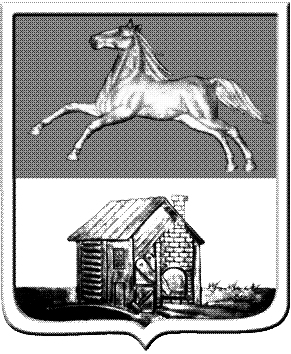 КЕМЕРОВСКАЯ ОБЛАСТЬНОВОКУЗНЕЦКИЙ ГОРОДСКОЙ ОКРУГАДМИНИСТРАЦИЯ ГОРОДА НОВОКУЗНЕЦКАПОСТАНОВЛЕНИЕКЕМЕРОВСКАЯ ОБЛАСТЬНОВОКУЗНЕЦКИЙ ГОРОДСКОЙ ОКРУГАДМИНИСТРАЦИЯ ГОРОДА НОВОКУЗНЕЦКАПОСТАНОВЛЕНИЕКЕМЕРОВСКАЯ ОБЛАСТЬНОВОКУЗНЕЦКИЙ ГОРОДСКОЙ ОКРУГАДМИНИСТРАЦИЯ ГОРОДА НОВОКУЗНЕЦКАПОСТАНОВЛЕНИЕКЕМЕРОВСКАЯ ОБЛАСТЬНОВОКУЗНЕЦКИЙ ГОРОДСКОЙ ОКРУГАДМИНИСТРАЦИЯ ГОРОДА НОВОКУЗНЕЦКАПОСТАНОВЛЕНИЕКЕМЕРОВСКАЯ ОБЛАСТЬНОВОКУЗНЕЦКИЙ ГОРОДСКОЙ ОКРУГАДМИНИСТРАЦИЯ ГОРОДА НОВОКУЗНЕЦКАПОСТАНОВЛЕНИЕотот31.03.2017№421Наименование программыОсновные направления развития территории Новокузнецкого городского округа (далее - программа)Основные направления развития территории Новокузнецкого городского округа (далее - программа)2Дата принятия и наименование решения о разработке программы Распоряжение администрации города Новокузнецка от 19.09.2014 №2206 «Об утверждении примерного перечня планируемых к разработке муниципальных программ Новокузнецкого городского округа на 2015 год и на период 2016-2018 годов»  Распоряжение администрации города Новокузнецка от 19.09.2014 №2206 «Об утверждении примерного перечня планируемых к разработке муниципальных программ Новокузнецкого городского округа на 2015 год и на период 2016-2018 годов»  3Директор программыЗаместитель Главы города по строительствуЗаместитель Главы города по строительству4Разработчик программыКомитет градостроительства и земельных ресурсов администрации города Новокузнецка (далее - Комитет)Комитет градостроительства и земельных ресурсов администрации города Новокузнецка (далее - Комитет)5Цель и задачи программы  Цель:Стимулирование градостроительной деятельности на территории Новокузнецкого городского округа, совершенствование системы управления земельными ресурсами на территории Новокузнецкого городского округа. Задачи:1. Разработка и актуализация градостроительной документации Новокузнецкого городского округа.2. Формирование архитектурного облика Новокузнецкого городского округа, в том числе единого эстетического рекламно-информационного пространства.3. Соблюдение процедур и повышение качества оказания муниципальных услуг в сфере строительства и в сфере земельных ресурсов в соответствии с действующим законодательством Российской Федерации. 4. Повышение качества оказания муниципальных услуг за счет создания инфраструктуры и актуализации пространственных данных Новокузнецкого городского округа.5. Увеличение доходов бюджета Новокузнецкого городского округа от использования земельных участков на праве аренды.6. Обеспечение контроля за соблюдением требований действующего законодательства Российской Федерации в области градостроительства и земельных правоотношений.7. Повышение эффективности использования бюджетных средств.8. Эффективное управление реализацией настоящей программыЦель:Стимулирование градостроительной деятельности на территории Новокузнецкого городского округа, совершенствование системы управления земельными ресурсами на территории Новокузнецкого городского округа. Задачи:1. Разработка и актуализация градостроительной документации Новокузнецкого городского округа.2. Формирование архитектурного облика Новокузнецкого городского округа, в том числе единого эстетического рекламно-информационного пространства.3. Соблюдение процедур и повышение качества оказания муниципальных услуг в сфере строительства и в сфере земельных ресурсов в соответствии с действующим законодательством Российской Федерации. 4. Повышение качества оказания муниципальных услуг за счет создания инфраструктуры и актуализации пространственных данных Новокузнецкого городского округа.5. Увеличение доходов бюджета Новокузнецкого городского округа от использования земельных участков на праве аренды.6. Обеспечение контроля за соблюдением требований действующего законодательства Российской Федерации в области градостроительства и земельных правоотношений.7. Повышение эффективности использования бюджетных средств.8. Эффективное управление реализацией настоящей программы6Целевые индикаторы программыЦелевые индикаторы:1. Доля площади земельных участков, предоставленных для жилищного строительства, в общей площади земельных участков, предоставленных для строительства в Новокузнецком городском округе. 2. Доля площади земельных участков, вовлеченных в экономический оборот, в общей площади территории Новокузнецкого городского округа.3. Процент выполнения плана по размещению социальной рекламы на рекламных конструкциях, включенных в схему размещения рекламных конструкций. 4. Сроки оказания муниципальных услуг в сфере строительства, в сфере управления земельными ресурсами.5. Процент выполнения плана по доходам от предоставления сведений и копий документов, содержащихся в информационной системе обеспечения градостроительной деятельности  (далее – ИСОГД).6. Площадь территории Новокузнецкого городского округа, обеспеченная обновленным топографическим планом масштаба 1:500.7. Доля площади территории, обеспеченной пространственными данными масштаба 1:500 в цифровом виде, в общей площади территории Новокузнецкого городского округа, обеспеченной картографическим материалом масштаба 1:500.8. Уровень собираемости арендной платы.9. Процент выполнения плана плановых проверок.10. Процент сокращения задолженности по бюджетным обязательствам прошлых отчетных периодов.11. Количество нарушений исполнительской и (или) финансовой дисциплины сотрудников Комитета, приведших к наложению штрафных санкцийЦелевые индикаторы:1. Доля площади земельных участков, предоставленных для жилищного строительства, в общей площади земельных участков, предоставленных для строительства в Новокузнецком городском округе. 2. Доля площади земельных участков, вовлеченных в экономический оборот, в общей площади территории Новокузнецкого городского округа.3. Процент выполнения плана по размещению социальной рекламы на рекламных конструкциях, включенных в схему размещения рекламных конструкций. 4. Сроки оказания муниципальных услуг в сфере строительства, в сфере управления земельными ресурсами.5. Процент выполнения плана по доходам от предоставления сведений и копий документов, содержащихся в информационной системе обеспечения градостроительной деятельности  (далее – ИСОГД).6. Площадь территории Новокузнецкого городского округа, обеспеченная обновленным топографическим планом масштаба 1:500.7. Доля площади территории, обеспеченной пространственными данными масштаба 1:500 в цифровом виде, в общей площади территории Новокузнецкого городского округа, обеспеченной картографическим материалом масштаба 1:500.8. Уровень собираемости арендной платы.9. Процент выполнения плана плановых проверок.10. Процент сокращения задолженности по бюджетным обязательствам прошлых отчетных периодов.11. Количество нарушений исполнительской и (или) финансовой дисциплины сотрудников Комитета, приведших к наложению штрафных санкций7Срок реализации программы  2015 – 2019 годы2015 – 2019 годы8Перечень основных мероприятий программыОсновные мероприятия программы:1. Внесение изменений в документы территориального планирования и градостроительного зонирования территории Новокузнецкого городского округа.2. Разработка проектов планировок, проектов межевания, схем территориального планирования и схем инженерной инфраструктуры, подготовка изменений (корректировка) в проектную документацию по планировке территории  Новокузнецкого городского округа.3. Разработка эскизов, изготовление баннеров и размещение социальной рекламы на рекламных конструкциях, включенных в схему, выдача разрешений на установку рекламных конструкций. 4. Предоставление муниципальных услуг в сфере строительства.5. Обеспечение исполнения полномочий по предоставлению прав на земельные участки.6. Техническое обеспечение ИСОГД.7. Предоставление сведений и копий документов, содержащихся в ИСОГД. 8. Ведение плана существующей застройки и регистрационного плана расположения сооружений и коммуникаций связи и инженерного оборудования на территории Новокузнецкого городского округа.9. Создание центра геоинформационных технологий (далее - ГИС-центр).10. Инвентаризация земель на территории Новокузнецкого городского округа.11. Контроль за выполнением условий договоров аренды, договоров безвозмездного пользования земельными участками и договоров на установку и эксплуатацию рекламных конструкций, договоров на размещение нестационарных торговых объектов, разрешений на использование земель.12. Осуществление муниципального земельного контроля на территории Новокузнецкого городского округа.13. Финансовое оздоровление сферы управления градостроительной деятельностью и управления земельными ресурсами.14. Обеспечение функционирования Комитета градостроительства и земельных ресурсов администрации города Новокузнецка по реализации программы Основные мероприятия программы:1. Внесение изменений в документы территориального планирования и градостроительного зонирования территории Новокузнецкого городского округа.2. Разработка проектов планировок, проектов межевания, схем территориального планирования и схем инженерной инфраструктуры, подготовка изменений (корректировка) в проектную документацию по планировке территории  Новокузнецкого городского округа.3. Разработка эскизов, изготовление баннеров и размещение социальной рекламы на рекламных конструкциях, включенных в схему, выдача разрешений на установку рекламных конструкций. 4. Предоставление муниципальных услуг в сфере строительства.5. Обеспечение исполнения полномочий по предоставлению прав на земельные участки.6. Техническое обеспечение ИСОГД.7. Предоставление сведений и копий документов, содержащихся в ИСОГД. 8. Ведение плана существующей застройки и регистрационного плана расположения сооружений и коммуникаций связи и инженерного оборудования на территории Новокузнецкого городского округа.9. Создание центра геоинформационных технологий (далее - ГИС-центр).10. Инвентаризация земель на территории Новокузнецкого городского округа.11. Контроль за выполнением условий договоров аренды, договоров безвозмездного пользования земельными участками и договоров на установку и эксплуатацию рекламных конструкций, договоров на размещение нестационарных торговых объектов, разрешений на использование земель.12. Осуществление муниципального земельного контроля на территории Новокузнецкого городского округа.13. Финансовое оздоровление сферы управления градостроительной деятельностью и управления земельными ресурсами.14. Обеспечение функционирования Комитета градостроительства и земельных ресурсов администрации города Новокузнецка по реализации программы 9Исполнитель программы (ответственный исполнитель (координатор), соисполнители)Ответственный исполнитель (координатор) – Комитет.Соисполнители:Комитет жилищно-коммунального хозяйства администрации города Новокузнецка;Управление мобилизационной подготовки, административных органов, ГО и ЧС администрации города Новокузнецка;Управление дорожно-коммунального хозяйства и благоустройства города администрации города НовокузнецкаОтветственный исполнитель (координатор) – Комитет.Соисполнители:Комитет жилищно-коммунального хозяйства администрации города Новокузнецка;Управление мобилизационной подготовки, административных органов, ГО и ЧС администрации города Новокузнецка;Управление дорожно-коммунального хозяйства и благоустройства города администрации города Новокузнецка10Объемы и источники финансирования  программы, тыс. рублей ПланУтверждено решением о бюджете10.1Всего по источникам хх2015-2019 гг.5411982948412015 г.16151348033 2016 г.146820517702017 г.86746714082018 г.82146 596572019 г.639736397310.2Федеральный бюджетхх2015-2019 гг.--2015 г.--2016 г.--2017 г.--2018 г.--2019 г.--10.3Областной бюджетхх2015-2019 гг.--2015 г.--2016 г.--2017 г.--2018 г.--2019 г.--10.4Местный бюджетхх2015-2019 гг.5411982948412015 г.16151348033 2016 г.146820517702017 г.86746714082018 г.82146 596572019 г.639736397310.5Внебюджетные источникихх2015-2019 гг.--2015 г.--2016 г.--2017 г.--2018 г.--2019 г.--11Ожидаемыйрезультат реализации программы 11.1В соответствии с планом Результат реализации программы к концу 2019 года по целевым индикаторам:1. Увеличение доли площади земельных участков, предоставленных для жилищного строительства, в общей площади земельных участков, предоставленных для строительства в Новокузнецком городском округе, до 36,5 %. 2. Увеличение доли площади земельных участков, вовлеченных в экономический оборот, в общей площади территории Новокузнецкого городского округа до 85,5 %.3. Обеспечение 100 % выполнения плана размещения социальной рекламы на рекламных конструкциях, включенных в схему размещения рекламных конструкций.4. Соблюдение плановых сроков предоставления муниципальных услуг в сфере строительства, в сфере управления земельными ресурсами.5. Обеспечение 100 % выполнения плана по доходам от предоставления сведений и копий документов, содержащихся в ИСОГД. 6. Обеспечение территории Новокузнецкого городского округа площадью 1070 га обновленным топографическим планом масштаба 1:500.7. Обеспечение территории Новокузнецкого городского округа пространственными данными масштаба 1:500 в цифровом виде до 100 %.8. Увеличение уровня собираемости арендной платы до 100 %.9. Обеспечение 100 % выполнения плана плановых проверок.10. Снижение кредиторской задолженности на                100 %.11. Своевременное предоставление, соблюдение порядка составления бухгалтерской, статистической и иной отчетности, отсутствие замечаний, предписаний со стороны контролирующих органов, применения мер дисциплинарного взыскания к сотрудникам, наложение штрафных санкцийРезультат реализации программы к концу 2019 года по целевым индикаторам:1. Увеличение доли площади земельных участков, предоставленных для жилищного строительства, в общей площади земельных участков, предоставленных для строительства в Новокузнецком городском округе, до 36,5 %. 2. Увеличение доли площади земельных участков, вовлеченных в экономический оборот, в общей площади территории Новокузнецкого городского округа до 85,5 %.3. Обеспечение 100 % выполнения плана размещения социальной рекламы на рекламных конструкциях, включенных в схему размещения рекламных конструкций.4. Соблюдение плановых сроков предоставления муниципальных услуг в сфере строительства, в сфере управления земельными ресурсами.5. Обеспечение 100 % выполнения плана по доходам от предоставления сведений и копий документов, содержащихся в ИСОГД. 6. Обеспечение территории Новокузнецкого городского округа площадью 1070 га обновленным топографическим планом масштаба 1:500.7. Обеспечение территории Новокузнецкого городского округа пространственными данными масштаба 1:500 в цифровом виде до 100 %.8. Увеличение уровня собираемости арендной платы до 100 %.9. Обеспечение 100 % выполнения плана плановых проверок.10. Снижение кредиторской задолженности на                100 %.11. Своевременное предоставление, соблюдение порядка составления бухгалтерской, статистической и иной отчетности, отсутствие замечаний, предписаний со стороны контролирующих органов, применения мер дисциплинарного взыскания к сотрудникам, наложение штрафных санкций11.2В соответствии с решением о бюджетеРезультат реализации программы к концу 2019 года по целевым индикаторам:1. Увеличение доли площади земельных участков, предоставленных для жилищного строительства, в общей площади земельных участков, предоставленных для строительства в Новокузнецком городском округе, до 36,5 %. 2. Увеличение доли площади земельных участков, вовлеченных в экономический оборот, в общей площади территории Новокузнецкого городского округа до 85,5 %.3. Обеспечение 100 % выполнения плана размещения социальной рекламы на рекламных конструкциях, включенных в схему размещения рекламных конструкций.4. Соблюдение плановых сроков предоставления муниципальных услуг в сфере строительства, в сфере управления земельными ресурсами.5. Обеспечение 100 % выполнения плана по доходам от предоставления сведений и копий документов, содержащихся в ИСОГД. 6. Обеспечение территории Новокузнецкого городского округа площадью 1070 га обновленным топографическим планом масштаба 1:500.7. Обеспечение территории Новокузнецкого городского округа пространственными данными масштаба 1:500 в цифровом виде до 100 %.8. Увеличение уровня собираемости арендной платы до 100 %.9. Обеспечение 100 % выполнения плана плановых проверок.10. Снижение кредиторской задолженности на               100 %.11. Своевременное предоставление, соблюдение порядка составления бухгалтерской, статистической и иной отчетности, отсутствие замечаний, предписаний со стороны контролирующих органов, применения мер дисциплинарного взыскания к сотрудникам, наложение штрафных санкцийРезультат реализации программы к концу 2019 года по целевым индикаторам:1. Увеличение доли площади земельных участков, предоставленных для жилищного строительства, в общей площади земельных участков, предоставленных для строительства в Новокузнецком городском округе, до 36,5 %. 2. Увеличение доли площади земельных участков, вовлеченных в экономический оборот, в общей площади территории Новокузнецкого городского округа до 85,5 %.3. Обеспечение 100 % выполнения плана размещения социальной рекламы на рекламных конструкциях, включенных в схему размещения рекламных конструкций.4. Соблюдение плановых сроков предоставления муниципальных услуг в сфере строительства, в сфере управления земельными ресурсами.5. Обеспечение 100 % выполнения плана по доходам от предоставления сведений и копий документов, содержащихся в ИСОГД. 6. Обеспечение территории Новокузнецкого городского округа площадью 1070 га обновленным топографическим планом масштаба 1:500.7. Обеспечение территории Новокузнецкого городского округа пространственными данными масштаба 1:500 в цифровом виде до 100 %.8. Увеличение уровня собираемости арендной платы до 100 %.9. Обеспечение 100 % выполнения плана плановых проверок.10. Снижение кредиторской задолженности на               100 %.11. Своевременное предоставление, соблюдение порядка составления бухгалтерской, статистической и иной отчетности, отсутствие замечаний, предписаний со стороны контролирующих органов, применения мер дисциплинарного взыскания к сотрудникам, наложение штрафных санкций№ целевого индикатора программыНаименование целевого индикатора программы Еди-ница измеренияИсточник информа-ции/ расчетный методПерио-дич-ность получения значе-нияЗначения целевых индикаторовЗначения целевых индикаторовЗначения целевых индикаторовЗначения целевых индикаторовЗначения целевых индикаторовЗначения целевых индикаторовЗначения целевых индикаторов№ целевого индикатора программыНаименование целевого индикатора программы Еди-ница измеренияИсточник информа-ции/ расчетный методПерио-дич-ность получения значе-ния2013 г.2014 г.2015 г.2016 г.2017 г.2018 г.2019 г.123456789101112Программа «Основные направления развития территории Новокузнецкого городского округа»Программа «Основные направления развития территории Новокузнецкого городского округа»Программа «Основные направления развития территории Новокузнецкого городского округа»Программа «Основные направления развития территории Новокузнецкого городского округа»Программа «Основные направления развития территории Новокузнецкого городского округа»Программа «Основные направления развития территории Новокузнецкого городского округа»Программа «Основные направления развития территории Новокузнецкого городского округа»Программа «Основные направления развития территории Новокузнецкого городского округа»Программа «Основные направления развития территории Новокузнецкого городского округа»Программа «Основные направления развития территории Новокузнецкого городского округа»Программа «Основные направления развития территории Новокузнецкого городского округа»Программа «Основные направления развития территории Новокузнецкого городского округа»1Доля площади земельных участков, предоставленных для жилищного строительства, в общей площади земельных участков, предоставленных для строительства в Новокузнецком городском округе %Расчетный методЕжеквартально28,730В соответствии с планомЕжеквартальнохх31,53334,63636,5В соответствии с решением о бюджетеЕжеквартальнохх548834,63636,51234567891011122Доля площади земельных участков, вовлеченных в экономический оборот, в общей площади территории Новокузнецкого городского округа %Расчетный методЕжеквартально83,884В соответствии с планомЕжеквартальнохх84,384,7858585,5В соответствии с решением о бюджетеЕжеквартальнохх84,984,98585,285,53Процент выполнения плана по размещению социальной рекламы на рекламных конструкциях, включенных в схему размещения рекламных конструкций%Расчетный методЕжеквартально0100В соответствии с планомЕжеквартальнохх100100100100100В соответствии с решением о бюджетеЕжеквартальнохх1001001001001004Сроки оказания муниципальных услуг в сфере строительства, в сфере управления земельными ресурсами:Ежеквартально4.1Выдача разрешений на строительство, разрешений на ввод объектов в эксплуатацию при осуществлении строительства, реконструкции объектов капитального строительства дниВедомственная отчётностьЕжеквартально77123456789101112В соответствии с планомхх77555В соответствии с решением о бюджетехх775554.2Принятие документов, а также выдача решений о переводе или об отказе в переводе жилого помещения в нежилое или нежилого помещения в жилое помещениедниВедомственная отчётностьЕжеквартально2020В соответствии с планомЕжеквартальнохх2020202020В соответствии с решением о бюджетеЕжеквартальнохх20202020204.3Проведение публичных слушанийдниВедомственная отчётностьЕжеквартально2525В соответствии с планомЕжеквартальнохх2525252525В соответствии с решением о бюджетеЕжеквартальнохх25252525254.4Выдача сведений об организациях, осуществляющих эксплуатацию сетей инженерно-технического обеспечениядниВедомственная отчётностьЕжеквартально22В соответствии с планомЕжеквартальнохх22222В соответствии с решением о бюджетеЕжеквартальнохх222224.5Утверждение схемы расположения земельного участка на кадастровом плане территориидниВедомственная отчётностьЕжеквартально2525123456789101112В соответствии с планомхх2525251515В соответствии с решением о бюджетехх25252515154.6Заключение договора аренды, договора безвозмездного пользования земельным участком, договора на установку и эксплуатацию рекламных конструкций, договора на размещение нестационарных торговых объектов, выдача разрешений на использование земельдниВедомственная отчётностьЕжеквартально22В соответствии с планомЕжеквартальнохх22222В соответствии с решением о бюджетеЕжеквартальнохх222225Процент выполнения плана по доходам от предоставления сведений и копий документов, содержащихся в ИСОГД%Расчетный методЕжеквартально100100В соответствии с планомЕжеквартальнохх100100100100100В соответствии с решением о бюджетеЕжеквартальнохх96971001001006Площадь территории Новокузнецкого городского округа, обеспеченная обновленным топографическим планом масштаба 1:500гаВедомственная отчётностьЕжеквартально0100В соответствии с планомЕжеквартальнохх350700105010501070123456789101112В соответствии с решением о бюджетехх3706091050106010707Доля площади территории, обеспеченной пространственными данными масштаба 1:500 в цифровом виде, в общей площади территории Новокузнецкого городского округа, обеспеченной картографическим материалом масштаба 1:500%Расчетный методЕжеквартально00В соответствии с планомЕжеквартальнохх5085100100100В соответствии с решением о бюджетеЕжеквартальнохх01,8851001008Уровень собираемости арендной платы%Расчетный методЕжеквартально9795В соответствии с планомЕжеквартальнохх100100100100100В соответствии с решением о бюджетеЕжеквартальнохх88941001001009Процент выполнения плана плановых проверок%Расчетный методЕжеквартально100100В соответствии с планомЕжеквартальнохх100100100100100В соответствии с решением о бюджетеЕжеквартальнохх10010010010010010Процент сокращения задолженности по бюджетным обязательствам прошлых отчетных периодов%Расчетный методЕжеквартально2936В соответствии с планомЕжеквартальнохх5070100--В соответствии с решением о бюджетеЕжеквартальнохх24651000012345678910111211Количество нарушений исполнительской и (или) финансовой дисциплины сотрудников Комитета, приведших к наложению штрафных санкцийед.Ведомственная отчётностьЕжеквартально10В соответствии с планомЕжеквартальнохх00000В соответствии с решением о бюджетеЕжеквартальнохх00000№ целевого индикатора программыНаименование целевого индикатора Единица измеренияМетодика расчета целевого индикатора (формула) и методологические пояснения к расчету целевого индикатораБазовые индикаторы, используемые в формуле123451Доля площади земельных участков, предоставленных для жилищного строительства, в общей площади земельных участков, предоставленных для строительства в Новокузнецком городском округе %I1=(D1/D2)*100%, где D1 - площадь земельных участков в Новокузнецком городском округе, предоставленных для  жилищного строительства,  D2 - общая площадь земельных участков в Новокузнецком городском округе, предоставленных для строительства 2Доля площади земельных участков, вовлеченных в экономический оборот, в общей площади территории Новокузнецкого городского округа %I2=(Sa+Sн)/S*100%, где Sa - площадь земельных участков, предоставленных на праве аренды,Sн - площадь земельных участков, являющихся объектами налогообложения,S - площадь Новокузнецкого городского округа площадь Новокузнецкого городского округа 42427га3Процент выполнения плана по размещению социальной рекламы на рекламных конструкциях, включенных в схему размещения рекламных конструкций%I3=(F1/F)*100%, где F1 - количество размещенной социальной рекламы, F - плановое количество рекламных конструкций, предназначенных для размещения социальной рекламы 123454Процент выполнения плана по доходам от предоставления сведений и копий документов, содержащихся в ИСОГД%I4=(R1/R)*100%,где R1 - доходы местного бюджета от предоставления сведений и копий документов из ИСОГД,R - план по доходам местного бюджета от предоставления сведений и копий документов из ИСОГД5Доля площади территории, обеспеченной пространственными данными масштаба 1:500 в цифровом виде, в общей площади территории Новокузнецкого городского округа, обеспеченной картографическим материалом масштаба 1:500 %I5=(St/ Sk)*100%, где St - площадь Новокузнецкого городского округа, обеспеченная пространственными данными М 1:500 в цифровом виде,Sk - площадь Новокузнецкого городского округа, обеспеченная картографическим материалом М 1:500 6Уровень собираемости арендной платы%I6=(А1/А2)*100%, где А1 - сумма фактически оплаченной арендной платы за землю (на конец отчетного периода), А2 - сумма начисленной арендной платы за землю (на конец отчетного периода)7Процент выполнения плана плановых проверок%I7=(Nu/Nv)*100%, где Nu - количество фактически проведенных плановых проверок, Nv - количество проверок, включенных в ежегодный план проверок8Процент сокращения задолженности по бюджетным обязательствам прошлых отчетных периодов%I8=(SumPz/SumZ)*100%, где SumPz - сумма денежных средств, направленных на погашение задолженности по бюджетным обязательствам прошлых отчетных периодов,   SumZ – общая сумма задолженности по бюджетным обязательствам прошлых отчетных периодовНаименованиецели программы, основных мероприятийНаименованиецели программы, основных мероприятийИспол-нитель (ответст-венный испол-нитель (коорди-натор) и соиспол-нители) прог-рам-мных меро-приятийСрок исполненияИсточник финансированияОбъем финансирования, тыс.рублейОбъем финансирования, тыс.рублейОбъем финансирования, тыс.рублейОбъем финансирования, тыс.рублейОбъем финансирования, тыс.рублейОбъем финансирования, тыс.рублейОбъем финансирования, тыс.рублейОжидаемый конечный и непосредствен-ный результат№ целевого индикатораНаименованиецели программы, основных мероприятийНаименованиецели программы, основных мероприятийИспол-нитель (ответст-венный испол-нитель (коорди-натор) и соиспол-нители) прог-рам-мных меро-приятийСрок исполненияИсточник финансированияВсего (сумма граф 7-10)2015 г.2016 г.2017 г.2018 г.2019 г.Ожидаемый конечный и непосредствен-ный результат№ целевого индикатораНаименованиецели программы, основных мероприятийНаименованиецели программы, основных мероприятийИспол-нитель (ответст-венный испол-нитель (коорди-натор) и соиспол-нители) прог-рам-мных меро-приятийСрок исполненияИсточник финансированияПлан по программе541198161513146820867468214663973Ожидаемый конечный и непосредствен-ный результат№ целевого индикатораНаименованиецели программы, основных мероприятийНаименованиецели программы, основных мероприятийИспол-нитель (ответст-венный испол-нитель (коорди-натор) и соиспол-нители) прог-рам-мных меро-приятийСрок исполненияИсточник финансированияУтвержде-но в решении о бюджете2948414803351770714085965763973Ожидаемый конечный и непосредствен-ный результат№ целевого индикатора112345678910111213Цель: Стимулирование градостроительной деятельности на территории Новокузнецкого городского округа, совершенствование системы управления земельными ресурсами на территории Новокузнецкого городского округаЦель: Стимулирование градостроительной деятельности на территории Новокузнецкого городского округа, совершенствование системы управления земельными ресурсами на территории Новокузнецкого городского округаЦель: Стимулирование градостроительной деятельности на территории Новокузнецкого городского округа, совершенствование системы управления земельными ресурсами на территории Новокузнецкого городского округаЦель: Стимулирование градостроительной деятельности на территории Новокузнецкого городского округа, совершенствование системы управления земельными ресурсами на территории Новокузнецкого городского округаЦель: Стимулирование градостроительной деятельности на территории Новокузнецкого городского округа, совершенствование системы управления земельными ресурсами на территории Новокузнецкого городского округаЦель: Стимулирование градостроительной деятельности на территории Новокузнецкого городского округа, совершенствование системы управления земельными ресурсами на территории Новокузнецкого городского округаЦель: Стимулирование градостроительной деятельности на территории Новокузнецкого городского округа, совершенствование системы управления земельными ресурсами на территории Новокузнецкого городского округаЦель: Стимулирование градостроительной деятельности на территории Новокузнецкого городского округа, совершенствование системы управления земельными ресурсами на территории Новокузнецкого городского округаЦель: Стимулирование градостроительной деятельности на территории Новокузнецкого городского округа, совершенствование системы управления земельными ресурсами на территории Новокузнецкого городского округаЦель: Стимулирование градостроительной деятельности на территории Новокузнецкого городского округа, совершенствование системы управления земельными ресурсами на территории Новокузнецкого городского округаЦель: Стимулирование градостроительной деятельности на территории Новокузнецкого городского округа, совершенствование системы управления земельными ресурсами на территории Новокузнецкого городского округаЦель: Стимулирование градостроительной деятельности на территории Новокузнецкого городского округа, совершенствование системы управления земельными ресурсами на территории Новокузнецкого городского округаЦель: Стимулирование градостроительной деятельности на территории Новокузнецкого городского округа, совершенствование системы управления земельными ресурсами на территории Новокузнецкого городского округа112345678910111213Основное мероприятие 1 «Внесение изменений в документы территориально-го планирования и градострои-тельного зонирования территории Новокузнецкого городского округа»Основное мероприятие 1 «Внесение изменений в документы территориально-го планирования и градострои-тельного зонирования территории Новокузнецкого городского округа»Комитет2015-2019 гг.Все-гоПлан по программе34008508508508500Подготовка и утверждение нормативно-правовых актов по внесению изменений в Генеральный план города и Правила землепользования и застройки, постановка на ГКУ измененной городской черты. Это позволит  увеличить долю площади земельных участков в городском округе, предоставленных для жилищного строительства, в общей площади земельных участков в городском округе, предоставленных для строительства, до 36,5 % 1,2Основное мероприятие 1 «Внесение изменений в документы территориально-го планирования и градострои-тельного зонирования территории Новокузнецкого городского округа»Основное мероприятие 1 «Внесение изменений в документы территориально-го планирования и градострои-тельного зонирования территории Новокузнецкого городского округа»Комитет2015-2019 гг.Все-гоУтвержде-но в решении о бюджете000000Подготовка и утверждение нормативно-правовых актов по внесению изменений в Генеральный план города и Правила землепользования и застройки, постановка на ГКУ измененной городской черты. Это позволит  увеличить долю площади земельных участков в городском округе, предоставленных для жилищного строительства, в общей площади земельных участков в городском округе, предоставленных для строительства, до 36,5 % 1,2Основное мероприятие 1 «Внесение изменений в документы территориально-го планирования и градострои-тельного зонирования территории Новокузнецкого городского округа»Основное мероприятие 1 «Внесение изменений в документы территориально-го планирования и градострои-тельного зонирования территории Новокузнецкого городского округа»Комитет2015-2019 гг.ФБПлан по программе------Подготовка и утверждение нормативно-правовых актов по внесению изменений в Генеральный план города и Правила землепользования и застройки, постановка на ГКУ измененной городской черты. Это позволит  увеличить долю площади земельных участков в городском округе, предоставленных для жилищного строительства, в общей площади земельных участков в городском округе, предоставленных для строительства, до 36,5 % 1,2Основное мероприятие 1 «Внесение изменений в документы территориально-го планирования и градострои-тельного зонирования территории Новокузнецкого городского округа»Основное мероприятие 1 «Внесение изменений в документы территориально-го планирования и градострои-тельного зонирования территории Новокузнецкого городского округа»Комитет2015-2019 гг.ФБУтвержде-но в решении о бюджете------Подготовка и утверждение нормативно-правовых актов по внесению изменений в Генеральный план города и Правила землепользования и застройки, постановка на ГКУ измененной городской черты. Это позволит  увеличить долю площади земельных участков в городском округе, предоставленных для жилищного строительства, в общей площади земельных участков в городском округе, предоставленных для строительства, до 36,5 % 1,2Основное мероприятие 1 «Внесение изменений в документы территориально-го планирования и градострои-тельного зонирования территории Новокузнецкого городского округа»Основное мероприятие 1 «Внесение изменений в документы территориально-го планирования и градострои-тельного зонирования территории Новокузнецкого городского округа»Комитет2015-2019 гг.ОБПлан по программе------Подготовка и утверждение нормативно-правовых актов по внесению изменений в Генеральный план города и Правила землепользования и застройки, постановка на ГКУ измененной городской черты. Это позволит  увеличить долю площади земельных участков в городском округе, предоставленных для жилищного строительства, в общей площади земельных участков в городском округе, предоставленных для строительства, до 36,5 % 1,2Основное мероприятие 1 «Внесение изменений в документы территориально-го планирования и градострои-тельного зонирования территории Новокузнецкого городского округа»Основное мероприятие 1 «Внесение изменений в документы территориально-го планирования и градострои-тельного зонирования территории Новокузнецкого городского округа»Комитет2015-2019 гг.ОБУтвержде-но в решении о бюджете------Подготовка и утверждение нормативно-правовых актов по внесению изменений в Генеральный план города и Правила землепользования и застройки, постановка на ГКУ измененной городской черты. Это позволит  увеличить долю площади земельных участков в городском округе, предоставленных для жилищного строительства, в общей площади земельных участков в городском округе, предоставленных для строительства, до 36,5 % 1,2Основное мероприятие 1 «Внесение изменений в документы территориально-го планирования и градострои-тельного зонирования территории Новокузнецкого городского округа»Основное мероприятие 1 «Внесение изменений в документы территориально-го планирования и градострои-тельного зонирования территории Новокузнецкого городского округа»Комитет2015-2019 гг.МБПлан по программе34008508508508500Подготовка и утверждение нормативно-правовых актов по внесению изменений в Генеральный план города и Правила землепользования и застройки, постановка на ГКУ измененной городской черты. Это позволит  увеличить долю площади земельных участков в городском округе, предоставленных для жилищного строительства, в общей площади земельных участков в городском округе, предоставленных для строительства, до 36,5 % 1,2Основное мероприятие 1 «Внесение изменений в документы территориально-го планирования и градострои-тельного зонирования территории Новокузнецкого городского округа»Основное мероприятие 1 «Внесение изменений в документы территориально-го планирования и градострои-тельного зонирования территории Новокузнецкого городского округа»Комитет2015-2019 гг.МБУтвержде-но в решении о бюджете000000Подготовка и утверждение нормативно-правовых актов по внесению изменений в Генеральный план города и Правила землепользования и застройки, постановка на ГКУ измененной городской черты. Это позволит  увеличить долю площади земельных участков в городском округе, предоставленных для жилищного строительства, в общей площади земельных участков в городском округе, предоставленных для строительства, до 36,5 % 1,2112345678910111213Основное мероприятие 1 «Внесение изменений в документы территориально-го планирования и градострои-тельного зонирования территории Новокузнецкого городского округа»Основное мероприятие 1 «Внесение изменений в документы территориально-го планирования и градострои-тельного зонирования территории Новокузнецкого городского округа»Комитет2015-2019 гг.ВБПлан по программе------и долю площади земельных участков, вовлеченных в экономический оборот, в общей площади территории городского округа до 85,5 %1,2Основное мероприятие 1 «Внесение изменений в документы территориально-го планирования и градострои-тельного зонирования территории Новокузнецкого городского округа»Основное мероприятие 1 «Внесение изменений в документы территориально-го планирования и градострои-тельного зонирования территории Новокузнецкого городского округа»Комитет2015-2019 гг.ВБУтвержде-но в решении о бюджете------и долю площади земельных участков, вовлеченных в экономический оборот, в общей площади территории городского округа до 85,5 %1,2Основное мероприятие 2 «Разработка проектов планировок, проектов межевания, схем территориально-го планирования и схем инженерной инфраструкту-ры, подготовка изменений (корректировка) в проектную документацию Основное мероприятие 2 «Разработка проектов планировок, проектов межевания, схем территориально-го планирования и схем инженерной инфраструкту-ры, подготовка изменений (корректировка) в проектную документацию Комитет2015-2019 гг.Все-гоПлан по программе147902508005520020000200001902Сформированная и утвержденная градостроительная документация. Это позволит увеличить долю площади земельных участков в городском округе, предоставленных для жилищного строительства, в общей площади земельных участков в1,2Основное мероприятие 2 «Разработка проектов планировок, проектов межевания, схем территориально-го планирования и схем инженерной инфраструкту-ры, подготовка изменений (корректировка) в проектную документацию Основное мероприятие 2 «Разработка проектов планировок, проектов межевания, схем территориально-го планирования и схем инженерной инфраструкту-ры, подготовка изменений (корректировка) в проектную документацию Комитет2015-2019 гг.Все-гоУтвержде-но в решении о бюджете37061246063331369758228749Сформированная и утвержденная градостроительная документация. Это позволит увеличить долю площади земельных участков в городском округе, предоставленных для жилищного строительства, в общей площади земельных участков в1,2Основное мероприятие 2 «Разработка проектов планировок, проектов межевания, схем территориально-го планирования и схем инженерной инфраструкту-ры, подготовка изменений (корректировка) в проектную документацию Основное мероприятие 2 «Разработка проектов планировок, проектов межевания, схем территориально-го планирования и схем инженерной инфраструкту-ры, подготовка изменений (корректировка) в проектную документацию Комитет2015-2019 гг.ФБПлан по программе------Сформированная и утвержденная градостроительная документация. Это позволит увеличить долю площади земельных участков в городском округе, предоставленных для жилищного строительства, в общей площади земельных участков в1,2Основное мероприятие 2 «Разработка проектов планировок, проектов межевания, схем территориально-го планирования и схем инженерной инфраструкту-ры, подготовка изменений (корректировка) в проектную документацию Основное мероприятие 2 «Разработка проектов планировок, проектов межевания, схем территориально-го планирования и схем инженерной инфраструкту-ры, подготовка изменений (корректировка) в проектную документацию Комитет2015-2019 гг.ФБУтвержде-но в решении о бюджете------Сформированная и утвержденная градостроительная документация. Это позволит увеличить долю площади земельных участков в городском округе, предоставленных для жилищного строительства, в общей площади земельных участков в1,2Основное мероприятие 2 «Разработка проектов планировок, проектов межевания, схем территориально-го планирования и схем инженерной инфраструкту-ры, подготовка изменений (корректировка) в проектную документацию Основное мероприятие 2 «Разработка проектов планировок, проектов межевания, схем территориально-го планирования и схем инженерной инфраструкту-ры, подготовка изменений (корректировка) в проектную документацию Комитет2015-2019 гг.ОБПлан по программе------Сформированная и утвержденная градостроительная документация. Это позволит увеличить долю площади земельных участков в городском округе, предоставленных для жилищного строительства, в общей площади земельных участков в1,2Основное мероприятие 2 «Разработка проектов планировок, проектов межевания, схем территориально-го планирования и схем инженерной инфраструкту-ры, подготовка изменений (корректировка) в проектную документацию Основное мероприятие 2 «Разработка проектов планировок, проектов межевания, схем территориально-го планирования и схем инженерной инфраструкту-ры, подготовка изменений (корректировка) в проектную документацию Комитет2015-2019 гг.ОБУтвержде-но в решении о бюджете------Сформированная и утвержденная градостроительная документация. Это позволит увеличить долю площади земельных участков в городском округе, предоставленных для жилищного строительства, в общей площади земельных участков в1,2Основное мероприятие 2 «Разработка проектов планировок, проектов межевания, схем территориально-го планирования и схем инженерной инфраструкту-ры, подготовка изменений (корректировка) в проектную документацию Основное мероприятие 2 «Разработка проектов планировок, проектов межевания, схем территориально-го планирования и схем инженерной инфраструкту-ры, подготовка изменений (корректировка) в проектную документацию Комитет2015-2019 гг.МБПлан по программе147902508005520020000200001902Сформированная и утвержденная градостроительная документация. Это позволит увеличить долю площади земельных участков в городском округе, предоставленных для жилищного строительства, в общей площади земельных участков в1,2112345678910111213по планировке территории Новокузнецкого городского округа»по планировке территории Новокузнецкого городского округа»Комитет2015-2019 гг.МБУтвержде-но в решении о бюджете37061246063331369758228749городском округе, предоставленных для строительства, до 36,5 % и долю площади земельных участков, вовлеченных в экономический оборот, в общей площади территории городского округа до 85,5 %1,2по планировке территории Новокузнецкого городского округа»по планировке территории Новокузнецкого городского округа»Комитет2015-2019 гг.ВБПлан по программе------городском округе, предоставленных для строительства, до 36,5 % и долю площади земельных участков, вовлеченных в экономический оборот, в общей площади территории городского округа до 85,5 %1,2по планировке территории Новокузнецкого городского округа»по планировке территории Новокузнецкого городского округа»Комитет2015-2019 гг.ВБУтвержде-но в решении о бюджете------городском округе, предоставленных для строительства, до 36,5 % и долю площади земельных участков, вовлеченных в экономический оборот, в общей площади территории городского округа до 85,5 %1,2Основное мероприятие 3 «Разработка эскизов, изготовление баннеров и размещение социальной рекламы на рекламных конструкциях, включенных в схему, выдача разрешений на установку рекламных конструкций»Основное мероприятие 3 «Разработка эскизов, изготовление баннеров и размещение социальной рекламы на рекламных конструкциях, включенных в схему, выдача разрешений на установку рекламных конструкций»Комитет2015-2019 гг.Все-гоПлан по программе86002000200020002000600Достижение 100 % выполнения плана размещения социальной рекламы на рекламных конструкциях, включенных в схему31145678910111213Основное мероприятие 3 «Разработка эскизов, изготовление баннеров и размещение социальной рекламы на рекламных конструкциях, включенных в схему, выдача разрешений на установку рекламных конструкций»Основное мероприятие 3 «Разработка эскизов, изготовление баннеров и размещение социальной рекламы на рекламных конструкциях, включенных в схему, выдача разрешений на установку рекламных конструкций»Комитет2015-2019 гг.Все-гоУтвержде-но в решении о бюджете5131065317787002000Достижение 100 % выполнения плана размещения социальной рекламы на рекламных конструкциях, включенных в схему3Основное мероприятие 3 «Разработка эскизов, изготовление баннеров и размещение социальной рекламы на рекламных конструкциях, включенных в схему, выдача разрешений на установку рекламных конструкций»Основное мероприятие 3 «Разработка эскизов, изготовление баннеров и размещение социальной рекламы на рекламных конструкциях, включенных в схему, выдача разрешений на установку рекламных конструкций»Комитет2015-2019 гг.ФБПлан по программе------Достижение 100 % выполнения плана размещения социальной рекламы на рекламных конструкциях, включенных в схему3Основное мероприятие 3 «Разработка эскизов, изготовление баннеров и размещение социальной рекламы на рекламных конструкциях, включенных в схему, выдача разрешений на установку рекламных конструкций»Основное мероприятие 3 «Разработка эскизов, изготовление баннеров и размещение социальной рекламы на рекламных конструкциях, включенных в схему, выдача разрешений на установку рекламных конструкций»Комитет2015-2019 гг.ФБУтвержде-но в решении о бюджете------Достижение 100 % выполнения плана размещения социальной рекламы на рекламных конструкциях, включенных в схему3Основное мероприятие 3 «Разработка эскизов, изготовление баннеров и размещение социальной рекламы на рекламных конструкциях, включенных в схему, выдача разрешений на установку рекламных конструкций»Основное мероприятие 3 «Разработка эскизов, изготовление баннеров и размещение социальной рекламы на рекламных конструкциях, включенных в схему, выдача разрешений на установку рекламных конструкций»Комитет2015-2019 гг.ОБПлан по программе------Достижение 100 % выполнения плана размещения социальной рекламы на рекламных конструкциях, включенных в схему3Основное мероприятие 3 «Разработка эскизов, изготовление баннеров и размещение социальной рекламы на рекламных конструкциях, включенных в схему, выдача разрешений на установку рекламных конструкций»Основное мероприятие 3 «Разработка эскизов, изготовление баннеров и размещение социальной рекламы на рекламных конструкциях, включенных в схему, выдача разрешений на установку рекламных конструкций»Комитет2015-2019 гг.ОБУтвержде-но в решении о бюджете------Достижение 100 % выполнения плана размещения социальной рекламы на рекламных конструкциях, включенных в схему3Основное мероприятие 3 «Разработка эскизов, изготовление баннеров и размещение социальной рекламы на рекламных конструкциях, включенных в схему, выдача разрешений на установку рекламных конструкций»Основное мероприятие 3 «Разработка эскизов, изготовление баннеров и размещение социальной рекламы на рекламных конструкциях, включенных в схему, выдача разрешений на установку рекламных конструкций»Комитет2015-2019 гг.МБПлан по программе86002000200020002000600Достижение 100 % выполнения плана размещения социальной рекламы на рекламных конструкциях, включенных в схему3Основное мероприятие 3 «Разработка эскизов, изготовление баннеров и размещение социальной рекламы на рекламных конструкциях, включенных в схему, выдача разрешений на установку рекламных конструкций»Основное мероприятие 3 «Разработка эскизов, изготовление баннеров и размещение социальной рекламы на рекламных конструкциях, включенных в схему, выдача разрешений на установку рекламных конструкций»Комитет2015-2019 гг.МБУтвержде-но в решении о бюджете5131065317787002000Достижение 100 % выполнения плана размещения социальной рекламы на рекламных конструкциях, включенных в схему3Основное мероприятие 3 «Разработка эскизов, изготовление баннеров и размещение социальной рекламы на рекламных конструкциях, включенных в схему, выдача разрешений на установку рекламных конструкций»Основное мероприятие 3 «Разработка эскизов, изготовление баннеров и размещение социальной рекламы на рекламных конструкциях, включенных в схему, выдача разрешений на установку рекламных конструкций»Комитет2015-2019 гг.ВБПлан по программе------Достижение 100 % выполнения плана размещения социальной рекламы на рекламных конструкциях, включенных в схему3Основное мероприятие 3 «Разработка эскизов, изготовление баннеров и размещение социальной рекламы на рекламных конструкциях, включенных в схему, выдача разрешений на установку рекламных конструкций»Основное мероприятие 3 «Разработка эскизов, изготовление баннеров и размещение социальной рекламы на рекламных конструкциях, включенных в схему, выдача разрешений на установку рекламных конструкций»Комитет2015-2019 гг.ВБУтвержде-но в решении о бюджете------Достижение 100 % выполнения плана размещения социальной рекламы на рекламных конструкциях, включенных в схему3Основное мероприятие 4 «Предоставле-ние муниципальных услуг в сфере строительства»Основное мероприятие 4 «Предоставле-ние муниципальных услуг в сфере строительства»Комитет2015-2019 гг.-- ------Соблюдение плановых сроков предоставления муниципальных услуг в сфере строительства 4112345678910111213Основное мероприятие 5 «Обеспечение исполнения полномочий по предоставлению прав на земельные участки»Основное мероприятие 5 «Обеспечение исполнения полномочий по предоставлению прав на земельные участки»Комитет2015-2019 гг.- -------Соблюдение плановых сроков предоставления муниципальных услуг в сфере управления земельными ресурсами4Основное мероприятие 6 «Техническое обеспечение ИСОГД» Основное мероприятие 6 «Техническое обеспечение ИСОГД» Комитет2015-2019 гг.Все-гоПлан по программе1344291901000112611261000Достижение 100 % выполнения плана по доходам от предоставления сведений и копий документов, содержащихся в ИСОГД5Основное мероприятие 6 «Техническое обеспечение ИСОГД» Основное мероприятие 6 «Техническое обеспечение ИСОГД» Комитет2015-2019 гг.Все-гоУтвержде-но в решении о бюджете000000Достижение 100 % выполнения плана по доходам от предоставления сведений и копий документов, содержащихся в ИСОГД5Основное мероприятие 6 «Техническое обеспечение ИСОГД» Основное мероприятие 6 «Техническое обеспечение ИСОГД» Комитет2015-2019 гг.ФБПлан по программе------Достижение 100 % выполнения плана по доходам от предоставления сведений и копий документов, содержащихся в ИСОГД5Основное мероприятие 6 «Техническое обеспечение ИСОГД» Основное мероприятие 6 «Техническое обеспечение ИСОГД» Комитет2015-2019 гг.ФБУтвержде-но в решении о бюджете------Достижение 100 % выполнения плана по доходам от предоставления сведений и копий документов, содержащихся в ИСОГД5Основное мероприятие 6 «Техническое обеспечение ИСОГД» Основное мероприятие 6 «Техническое обеспечение ИСОГД» Комитет2015-2019 гг.ОБПлан по программе------Достижение 100 % выполнения плана по доходам от предоставления сведений и копий документов, содержащихся в ИСОГД5Основное мероприятие 6 «Техническое обеспечение ИСОГД» Основное мероприятие 6 «Техническое обеспечение ИСОГД» Комитет2015-2019 гг.ОБУтвержде-но в решении о бюджете------Достижение 100 % выполнения плана по доходам от предоставления сведений и копий документов, содержащихся в ИСОГД5Основное мероприятие 6 «Техническое обеспечение ИСОГД» Основное мероприятие 6 «Техническое обеспечение ИСОГД» Комитет2015-2019 гг.МБПлан по программе1344291901000112611261000Достижение 100 % выполнения плана по доходам от предоставления сведений и копий документов, содержащихся в ИСОГД5Основное мероприятие 6 «Техническое обеспечение ИСОГД» Основное мероприятие 6 «Техническое обеспечение ИСОГД» Комитет2015-2019 гг.МБУтвержде-но в решении о бюджете000000Достижение 100 % выполнения плана по доходам от предоставления сведений и копий документов, содержащихся в ИСОГД5Основное мероприятие 6 «Техническое обеспечение ИСОГД» Основное мероприятие 6 «Техническое обеспечение ИСОГД» Комитет2015-2019 гг.ВБПлан по программе------Достижение 100 % выполнения плана по доходам от предоставления сведений и копий документов, содержащихся в ИСОГД5112345678910111213Основное мероприятие 7 «Предоставле-ние сведений и копий документов, содержащихся в ИСОГД»Основное мероприятие 7 «Предоставле-ние сведений и копий документов, содержащихся в ИСОГД»Комитет2015-2019 гг. - -------Достижение 100 % выполнения плана по доходам от предоставления сведений и копий документов, содержащихся в ИСОГД5Основное мероприятие 8 «Ведение плана существующей застройки и регистрацион-ного плана расположения сооружений и коммуникаций связи и инженерного оборудования на территории Новокузнецкого городского округа»Основное мероприятие 8 «Ведение плана существующей застройки и регистрацион-ного плана расположения сооружений и коммуникаций связи и инженерного оборудования на территории Новокузнецкого городского округа»Комитет2015-2019 гг.ВсегоПлан по программе1200030003000300030000Обеспечение территории Новокузнецкого городского округа площадью 1070 га обновленным топографическим планом масштаба 1:500 (исполнительная съемка)6Основное мероприятие 8 «Ведение плана существующей застройки и регистрацион-ного плана расположения сооружений и коммуникаций связи и инженерного оборудования на территории Новокузнецкого городского округа»Основное мероприятие 8 «Ведение плана существующей застройки и регистрацион-ного плана расположения сооружений и коммуникаций связи и инженерного оборудования на территории Новокузнецкого городского округа»Комитет2015-2019 гг.ВсегоУтверждено в решении о бюджете------Обеспечение территории Новокузнецкого городского округа площадью 1070 га обновленным топографическим планом масштаба 1:500 (исполнительная съемка)6Основное мероприятие 8 «Ведение плана существующей застройки и регистрацион-ного плана расположения сооружений и коммуникаций связи и инженерного оборудования на территории Новокузнецкого городского округа»Основное мероприятие 8 «Ведение плана существующей застройки и регистрацион-ного плана расположения сооружений и коммуникаций связи и инженерного оборудования на территории Новокузнецкого городского округа»Комитет2015-2019 гг.ФБПлан по программе------Обеспечение территории Новокузнецкого городского округа площадью 1070 га обновленным топографическим планом масштаба 1:500 (исполнительная съемка)6Основное мероприятие 8 «Ведение плана существующей застройки и регистрацион-ного плана расположения сооружений и коммуникаций связи и инженерного оборудования на территории Новокузнецкого городского округа»Основное мероприятие 8 «Ведение плана существующей застройки и регистрацион-ного плана расположения сооружений и коммуникаций связи и инженерного оборудования на территории Новокузнецкого городского округа»Комитет2015-2019 гг.ФБУтверждено в решении о бюджете------Обеспечение территории Новокузнецкого городского округа площадью 1070 га обновленным топографическим планом масштаба 1:500 (исполнительная съемка)6Основное мероприятие 8 «Ведение плана существующей застройки и регистрацион-ного плана расположения сооружений и коммуникаций связи и инженерного оборудования на территории Новокузнецкого городского округа»Основное мероприятие 8 «Ведение плана существующей застройки и регистрацион-ного плана расположения сооружений и коммуникаций связи и инженерного оборудования на территории Новокузнецкого городского округа»Комитет2015-2019 гг.ОБПлан по программе------Обеспечение территории Новокузнецкого городского округа площадью 1070 га обновленным топографическим планом масштаба 1:500 (исполнительная съемка)6Основное мероприятие 8 «Ведение плана существующей застройки и регистрацион-ного плана расположения сооружений и коммуникаций связи и инженерного оборудования на территории Новокузнецкого городского округа»Основное мероприятие 8 «Ведение плана существующей застройки и регистрацион-ного плана расположения сооружений и коммуникаций связи и инженерного оборудования на территории Новокузнецкого городского округа»Комитет2015-2019 гг.ОБУтверждено в решении о бюджете------Обеспечение территории Новокузнецкого городского округа площадью 1070 га обновленным топографическим планом масштаба 1:500 (исполнительная съемка)6Основное мероприятие 8 «Ведение плана существующей застройки и регистрацион-ного плана расположения сооружений и коммуникаций связи и инженерного оборудования на территории Новокузнецкого городского округа»Основное мероприятие 8 «Ведение плана существующей застройки и регистрацион-ного плана расположения сооружений и коммуникаций связи и инженерного оборудования на территории Новокузнецкого городского округа»Комитет2015-2019 гг.МБПлан по программе1200030003000300030000Обеспечение территории Новокузнецкого городского округа площадью 1070 га обновленным топографическим планом масштаба 1:500 (исполнительная съемка)6Основное мероприятие 8 «Ведение плана существующей застройки и регистрацион-ного плана расположения сооружений и коммуникаций связи и инженерного оборудования на территории Новокузнецкого городского округа»Основное мероприятие 8 «Ведение плана существующей застройки и регистрацион-ного плана расположения сооружений и коммуникаций связи и инженерного оборудования на территории Новокузнецкого городского округа»Комитет2015-2019 гг.МБУтверждено в решении о бюджете------Обеспечение территории Новокузнецкого городского округа площадью 1070 га обновленным топографическим планом масштаба 1:500 (исполнительная съемка)6112345678910111213ВБПлан по программе------ВБУтверждено в решении о бюджете------Основное мероприятие 9 «Создание ГИС-центра»Основное мероприятие 9 «Создание ГИС-центра»Комитет, Комитет жилищ-но комму-нально-го хозяй-ства,  Управле-ние мобили-зационной подго-товки, админи-стратив-ных органов, ГО и ЧС,  Управле-ние дорожно-комму-нального хозяй-2015-2019 гг.ВсегоПлан по программе700003500030000500000Достижение обеспечения территории Новокузнецкого городского округа пространственными данными масштаба 1:500 в цифровом виде до 100 %7Основное мероприятие 9 «Создание ГИС-центра»Основное мероприятие 9 «Создание ГИС-центра»Комитет, Комитет жилищ-но комму-нально-го хозяй-ства,  Управле-ние мобили-зационной подго-товки, админи-стратив-ных органов, ГО и ЧС,  Управле-ние дорожно-комму-нального хозяй-2015-2019 гг.ВсегоУтверждено в решении о бюджете------Достижение обеспечения территории Новокузнецкого городского округа пространственными данными масштаба 1:500 в цифровом виде до 100 %7Основное мероприятие 9 «Создание ГИС-центра»Основное мероприятие 9 «Создание ГИС-центра»Комитет, Комитет жилищ-но комму-нально-го хозяй-ства,  Управле-ние мобили-зационной подго-товки, админи-стратив-ных органов, ГО и ЧС,  Управле-ние дорожно-комму-нального хозяй-2015-2019 гг.ФБПлан по программе------Достижение обеспечения территории Новокузнецкого городского округа пространственными данными масштаба 1:500 в цифровом виде до 100 %7Основное мероприятие 9 «Создание ГИС-центра»Основное мероприятие 9 «Создание ГИС-центра»Комитет, Комитет жилищ-но комму-нально-го хозяй-ства,  Управле-ние мобили-зационной подго-товки, админи-стратив-ных органов, ГО и ЧС,  Управле-ние дорожно-комму-нального хозяй-2015-2019 гг.ФБУтверждено в решении о бюджете------Достижение обеспечения территории Новокузнецкого городского округа пространственными данными масштаба 1:500 в цифровом виде до 100 %7Основное мероприятие 9 «Создание ГИС-центра»Основное мероприятие 9 «Создание ГИС-центра»Комитет, Комитет жилищ-но комму-нально-го хозяй-ства,  Управле-ние мобили-зационной подго-товки, админи-стратив-ных органов, ГО и ЧС,  Управле-ние дорожно-комму-нального хозяй-2015-2019 гг.ОБПлан по программе------Достижение обеспечения территории Новокузнецкого городского округа пространственными данными масштаба 1:500 в цифровом виде до 100 %7Основное мероприятие 9 «Создание ГИС-центра»Основное мероприятие 9 «Создание ГИС-центра»Комитет, Комитет жилищ-но комму-нально-го хозяй-ства,  Управле-ние мобили-зационной подго-товки, админи-стратив-ных органов, ГО и ЧС,  Управле-ние дорожно-комму-нального хозяй-2015-2019 гг.ОБУтверждено в решении о бюджете------Достижение обеспечения территории Новокузнецкого городского округа пространственными данными масштаба 1:500 в цифровом виде до 100 %7Основное мероприятие 9 «Создание ГИС-центра»Основное мероприятие 9 «Создание ГИС-центра»Комитет, Комитет жилищ-но комму-нально-го хозяй-ства,  Управле-ние мобили-зационной подго-товки, админи-стратив-ных органов, ГО и ЧС,  Управле-ние дорожно-комму-нального хозяй-2015-2019 гг.МБПлан по программе700003500030000500000Достижение обеспечения территории Новокузнецкого городского округа пространственными данными масштаба 1:500 в цифровом виде до 100 %7Основное мероприятие 9 «Создание ГИС-центра»Основное мероприятие 9 «Создание ГИС-центра»Комитет, Комитет жилищ-но комму-нально-го хозяй-ства,  Управле-ние мобили-зационной подго-товки, админи-стратив-ных органов, ГО и ЧС,  Управле-ние дорожно-комму-нального хозяй-2015-2019 гг.МБУтверждено в решении о бюджете------Достижение обеспечения территории Новокузнецкого городского округа пространственными данными масштаба 1:500 в цифровом виде до 100 %7Основное мероприятие 9 «Создание ГИС-центра»Основное мероприятие 9 «Создание ГИС-центра»Комитет, Комитет жилищ-но комму-нально-го хозяй-ства,  Управле-ние мобили-зационной подго-товки, админи-стратив-ных органов, ГО и ЧС,  Управле-ние дорожно-комму-нального хозяй-2015-2019 гг.ВБПлан по программе------Достижение обеспечения территории Новокузнецкого городского округа пространственными данными масштаба 1:500 в цифровом виде до 100 %7112345678910111213ства и благоу-строй-стваВБУтверждено в решении о бюджете------Комитет2015-2019 гг.ВсегоПлан по программе700003500030000500000Достижение обеспечения территории Новокузнецкого городского округа пространственными данными масштаба 1:500 в цифровом виде до 100 %7Комитет2015-2019 гг.ВсегоУтверждено в решении о бюджете------Достижение обеспечения территории Новокузнецкого городского округа пространственными данными масштаба 1:500 в цифровом виде до 100 %7Комитет2015-2019 гг.ФБПлан по программе------Достижение обеспечения территории Новокузнецкого городского округа пространственными данными масштаба 1:500 в цифровом виде до 100 %7Комитет2015-2019 гг.ФБУтверждено в решении о бюджете------Достижение обеспечения территории Новокузнецкого городского округа пространственными данными масштаба 1:500 в цифровом виде до 100 %7Комитет2015-2019 гг.ОБПлан по программе------Достижение обеспечения территории Новокузнецкого городского округа пространственными данными масштаба 1:500 в цифровом виде до 100 %7Комитет2015-2019 гг.ОБУтверждено в решении о бюджете------Достижение обеспечения территории Новокузнецкого городского округа пространственными данными масштаба 1:500 в цифровом виде до 100 %7Комитет2015-2019 гг.МБПлан по программе700003500030000500000Достижение обеспечения территории Новокузнецкого городского округа пространственными данными масштаба 1:500 в цифровом виде до 100 %7Комитет2015-2019 гг.МБУтверждено в решении о бюджете------Достижение обеспечения территории Новокузнецкого городского округа пространственными данными масштаба 1:500 в цифровом виде до 100 %7Комитет2015-2019 гг.ВБПлан по программе------Достижение обеспечения территории Новокузнецкого городского округа пространственными данными масштаба 1:500 в цифровом виде до 100 %7Комитет2015-2019 гг.ВБУтверждено в решении о бюджете------Достижение обеспечения территории Новокузнецкого городского округа пространственными данными масштаба 1:500 в цифровом виде до 100 %7112345678910111213Комитет жилищ-но-комму-нально-го хозяй-ства2015-2019 гг.--------Достижение обеспечения территории Новокузнецкого городского округа пространственными данными масштаба 1:500 в цифровом виде до 100 %7Управле-ние мобили-зационной подго-товки, админи-стратив-ных органов, ГО и ЧС2015-2019 гг.--------Достижение обеспечения территории Новокузнецкого городского округа пространственными данными масштаба 1:500 в цифровом виде до 100 %7Управле-ние дорожно-комму-нально-го хозяй-ства и благоу-строй-ства 2015-2019 гг.--------Достижение обеспечения территории Новокузнецкого городского округа пространственными данными масштаба 1:500 в цифровом виде до 100 %7112345678910111213Основное мероприятие 10«Инвентариза-ция земель на территории Новокузнецкого городского округа»Основное мероприятие 10«Инвентариза-ция земель на территории Новокузнецкого городского округа»Комитет2015-2019 гг.ВсегоПлан по программе1350080001500150015001000Повышение доходности местного бюджета за счет продажи земельных участков с аукциона, за счет выявленных  земельных участков под индивидуальными гаражами, за счет выявленных земельных участков, расположенных в полосе отвода автомобильных дорог, что позволит увеличить уровень собираемости арендной платы до 100 %8Основное мероприятие 10«Инвентариза-ция земель на территории Новокузнецкого городского округа»Основное мероприятие 10«Инвентариза-ция земель на территории Новокузнецкого городского округа»Комитет2015-2019 гг.ВсегоУтверждено в решении о бюджете26018010180000Повышение доходности местного бюджета за счет продажи земельных участков с аукциона, за счет выявленных  земельных участков под индивидуальными гаражами, за счет выявленных земельных участков, расположенных в полосе отвода автомобильных дорог, что позволит увеличить уровень собираемости арендной платы до 100 %8Основное мероприятие 10«Инвентариза-ция земель на территории Новокузнецкого городского округа»Основное мероприятие 10«Инвентариза-ция земель на территории Новокузнецкого городского округа»Комитет2015-2019 гг.ФБПлан по программе------Повышение доходности местного бюджета за счет продажи земельных участков с аукциона, за счет выявленных  земельных участков под индивидуальными гаражами, за счет выявленных земельных участков, расположенных в полосе отвода автомобильных дорог, что позволит увеличить уровень собираемости арендной платы до 100 %8Основное мероприятие 10«Инвентариза-ция земель на территории Новокузнецкого городского округа»Основное мероприятие 10«Инвентариза-ция земель на территории Новокузнецкого городского округа»Комитет2015-2019 гг.ФБУтверждено в решении о бюджете------Повышение доходности местного бюджета за счет продажи земельных участков с аукциона, за счет выявленных  земельных участков под индивидуальными гаражами, за счет выявленных земельных участков, расположенных в полосе отвода автомобильных дорог, что позволит увеличить уровень собираемости арендной платы до 100 %8Основное мероприятие 10«Инвентариза-ция земель на территории Новокузнецкого городского округа»Основное мероприятие 10«Инвентариза-ция земель на территории Новокузнецкого городского округа»Комитет2015-2019 гг.ОБПлан по программе------Повышение доходности местного бюджета за счет продажи земельных участков с аукциона, за счет выявленных  земельных участков под индивидуальными гаражами, за счет выявленных земельных участков, расположенных в полосе отвода автомобильных дорог, что позволит увеличить уровень собираемости арендной платы до 100 %8Основное мероприятие 10«Инвентариза-ция земель на территории Новокузнецкого городского округа»Основное мероприятие 10«Инвентариза-ция земель на территории Новокузнецкого городского округа»Комитет2015-2019 гг.ОБУтверждено в решении о бюджете------Повышение доходности местного бюджета за счет продажи земельных участков с аукциона, за счет выявленных  земельных участков под индивидуальными гаражами, за счет выявленных земельных участков, расположенных в полосе отвода автомобильных дорог, что позволит увеличить уровень собираемости арендной платы до 100 %8Основное мероприятие 10«Инвентариза-ция земель на территории Новокузнецкого городского округа»Основное мероприятие 10«Инвентариза-ция земель на территории Новокузнецкого городского округа»Комитет2015-2019 гг.МБПлан по программе1350080001500150015001000Повышение доходности местного бюджета за счет продажи земельных участков с аукциона, за счет выявленных  земельных участков под индивидуальными гаражами, за счет выявленных земельных участков, расположенных в полосе отвода автомобильных дорог, что позволит увеличить уровень собираемости арендной платы до 100 %8Основное мероприятие 10«Инвентариза-ция земель на территории Новокузнецкого городского округа»Основное мероприятие 10«Инвентариза-ция земель на территории Новокузнецкого городского округа»Комитет2015-2019 гг.МБУтверждено в решении о бюджете26018010180000Повышение доходности местного бюджета за счет продажи земельных участков с аукциона, за счет выявленных  земельных участков под индивидуальными гаражами, за счет выявленных земельных участков, расположенных в полосе отвода автомобильных дорог, что позволит увеличить уровень собираемости арендной платы до 100 %8Основное мероприятие 10«Инвентариза-ция земель на территории Новокузнецкого городского округа»Основное мероприятие 10«Инвентариза-ция земель на территории Новокузнецкого городского округа»Комитет2015-2019 гг.ВБПлан по программе------Повышение доходности местного бюджета за счет продажи земельных участков с аукциона, за счет выявленных  земельных участков под индивидуальными гаражами, за счет выявленных земельных участков, расположенных в полосе отвода автомобильных дорог, что позволит увеличить уровень собираемости арендной платы до 100 %8Основное мероприятие 10«Инвентариза-ция земель на территории Новокузнецкого городского округа»Основное мероприятие 10«Инвентариза-ция земель на территории Новокузнецкого городского округа»Комитет2015-2019 гг.ВБУтверждено в решении о бюджете------Повышение доходности местного бюджета за счет продажи земельных участков с аукциона, за счет выявленных  земельных участков под индивидуальными гаражами, за счет выявленных земельных участков, расположенных в полосе отвода автомобильных дорог, что позволит увеличить уровень собираемости арендной платы до 100 %8112345678910111213Основное мероприятие 11 «Контроль за выполнением условий договоров аренды, договоров безвозмездного пользования  земельными участками и договоров на установку и эксплуатацию рекламных конструкций, договоров на размещение нестационарных торговых объектов, разрешений на использование земель»Основное мероприятие 11 «Контроль за выполнением условий договоров аренды, договоров безвозмездного пользования  земельными участками и договоров на установку и эксплуатацию рекламных конструкций, договоров на размещение нестационарных торговых объектов, разрешений на использование земель»Комитет2015-2019 гг.ВсегоПлан по программе3000----3000Постоянное администрирование поступающих доходов позволит увеличить уровень собираемости арендной платы до 100 %8Основное мероприятие 11 «Контроль за выполнением условий договоров аренды, договоров безвозмездного пользования  земельными участками и договоров на установку и эксплуатацию рекламных конструкций, договоров на размещение нестационарных торговых объектов, разрешений на использование земель»Основное мероприятие 11 «Контроль за выполнением условий договоров аренды, договоров безвозмездного пользования  земельными участками и договоров на установку и эксплуатацию рекламных конструкций, договоров на размещение нестационарных торговых объектов, разрешений на использование земель»Комитет2015-2019 гг.ВсегоУтверждено в решении о бюджете297-297000Постоянное администрирование поступающих доходов позволит увеличить уровень собираемости арендной платы до 100 %8Основное мероприятие 11 «Контроль за выполнением условий договоров аренды, договоров безвозмездного пользования  земельными участками и договоров на установку и эксплуатацию рекламных конструкций, договоров на размещение нестационарных торговых объектов, разрешений на использование земель»Основное мероприятие 11 «Контроль за выполнением условий договоров аренды, договоров безвозмездного пользования  земельными участками и договоров на установку и эксплуатацию рекламных конструкций, договоров на размещение нестационарных торговых объектов, разрешений на использование земель»Комитет2015-2019 гг.ФБПлан по программе------Постоянное администрирование поступающих доходов позволит увеличить уровень собираемости арендной платы до 100 %8Основное мероприятие 11 «Контроль за выполнением условий договоров аренды, договоров безвозмездного пользования  земельными участками и договоров на установку и эксплуатацию рекламных конструкций, договоров на размещение нестационарных торговых объектов, разрешений на использование земель»Основное мероприятие 11 «Контроль за выполнением условий договоров аренды, договоров безвозмездного пользования  земельными участками и договоров на установку и эксплуатацию рекламных конструкций, договоров на размещение нестационарных торговых объектов, разрешений на использование земель»Комитет2015-2019 гг.ФБУтверждено в решении о бюджете------Постоянное администрирование поступающих доходов позволит увеличить уровень собираемости арендной платы до 100 %8Основное мероприятие 11 «Контроль за выполнением условий договоров аренды, договоров безвозмездного пользования  земельными участками и договоров на установку и эксплуатацию рекламных конструкций, договоров на размещение нестационарных торговых объектов, разрешений на использование земель»Основное мероприятие 11 «Контроль за выполнением условий договоров аренды, договоров безвозмездного пользования  земельными участками и договоров на установку и эксплуатацию рекламных конструкций, договоров на размещение нестационарных торговых объектов, разрешений на использование земель»Комитет2015-2019 гг.ОБПлан по программе------Постоянное администрирование поступающих доходов позволит увеличить уровень собираемости арендной платы до 100 %8Основное мероприятие 11 «Контроль за выполнением условий договоров аренды, договоров безвозмездного пользования  земельными участками и договоров на установку и эксплуатацию рекламных конструкций, договоров на размещение нестационарных торговых объектов, разрешений на использование земель»Основное мероприятие 11 «Контроль за выполнением условий договоров аренды, договоров безвозмездного пользования  земельными участками и договоров на установку и эксплуатацию рекламных конструкций, договоров на размещение нестационарных торговых объектов, разрешений на использование земель»Комитет2015-2019 гг.ОБУтверждено в решении о бюджете------Постоянное администрирование поступающих доходов позволит увеличить уровень собираемости арендной платы до 100 %8Основное мероприятие 11 «Контроль за выполнением условий договоров аренды, договоров безвозмездного пользования  земельными участками и договоров на установку и эксплуатацию рекламных конструкций, договоров на размещение нестационарных торговых объектов, разрешений на использование земель»Основное мероприятие 11 «Контроль за выполнением условий договоров аренды, договоров безвозмездного пользования  земельными участками и договоров на установку и эксплуатацию рекламных конструкций, договоров на размещение нестационарных торговых объектов, разрешений на использование земель»Комитет2015-2019 гг.МБПлан по программе3000----3000Постоянное администрирование поступающих доходов позволит увеличить уровень собираемости арендной платы до 100 %8Основное мероприятие 11 «Контроль за выполнением условий договоров аренды, договоров безвозмездного пользования  земельными участками и договоров на установку и эксплуатацию рекламных конструкций, договоров на размещение нестационарных торговых объектов, разрешений на использование земель»Основное мероприятие 11 «Контроль за выполнением условий договоров аренды, договоров безвозмездного пользования  земельными участками и договоров на установку и эксплуатацию рекламных конструкций, договоров на размещение нестационарных торговых объектов, разрешений на использование земель»Комитет2015-2019 гг.МБУтверждено в решении о бюджете297-297000Постоянное администрирование поступающих доходов позволит увеличить уровень собираемости арендной платы до 100 %8Основное мероприятие 11 «Контроль за выполнением условий договоров аренды, договоров безвозмездного пользования  земельными участками и договоров на установку и эксплуатацию рекламных конструкций, договоров на размещение нестационарных торговых объектов, разрешений на использование земель»Основное мероприятие 11 «Контроль за выполнением условий договоров аренды, договоров безвозмездного пользования  земельными участками и договоров на установку и эксплуатацию рекламных конструкций, договоров на размещение нестационарных торговых объектов, разрешений на использование земель»Комитет2015-2019 гг.ВБПлан по программе------Постоянное администрирование поступающих доходов позволит увеличить уровень собираемости арендной платы до 100 %8Основное мероприятие 11 «Контроль за выполнением условий договоров аренды, договоров безвозмездного пользования  земельными участками и договоров на установку и эксплуатацию рекламных конструкций, договоров на размещение нестационарных торговых объектов, разрешений на использование земель»Основное мероприятие 11 «Контроль за выполнением условий договоров аренды, договоров безвозмездного пользования  земельными участками и договоров на установку и эксплуатацию рекламных конструкций, договоров на размещение нестационарных торговых объектов, разрешений на использование земель»Комитет2015-2019 гг.ВБУтверждено в решении о бюджете------Постоянное администрирование поступающих доходов позволит увеличить уровень собираемости арендной платы до 100 %8112345678910111213Основное мероприятие 12 «Осуществление муниципального земельного контроля на территории Новокузнецкого городского округа»Основное мероприятие 12 «Осуществление муниципального земельного контроля на территории Новокузнецкого городского округа»Комитет2015-2019 гг.--------Соблюдение земельного и градостроительного законодательства на территории Новокузнецкого городского округа.  Достижение 100 % выполнения плана плановых проверок9Основное мероприятие 13«Финансовое оздоровление сферы управления градостроитель-ной деятельностью и управления земельными ресурсами»Основное мероприятие 13«Финансовое оздоровление сферы управления градостроитель-ной деятельностью и управления земельными ресурсами»Комитет2015-2019 гг.ВсегоПлан по программе1200020002000200014004600Снижение кредиторской задолженности. В результате процент сокращения задолженности по бюджетным обязательствам прошлых отчетных периодов должен составить 100 %10Основное мероприятие 13«Финансовое оздоровление сферы управления градостроитель-ной деятельностью и управления земельными ресурсами»Основное мероприятие 13«Финансовое оздоровление сферы управления градостроитель-ной деятельностью и управления земельными ресурсами»Комитет2015-2019 гг.ВсегоУтвержде-но в решении о бюджете115233354788032003200Снижение кредиторской задолженности. В результате процент сокращения задолженности по бюджетным обязательствам прошлых отчетных периодов должен составить 100 %10Основное мероприятие 13«Финансовое оздоровление сферы управления градостроитель-ной деятельностью и управления земельными ресурсами»Основное мероприятие 13«Финансовое оздоровление сферы управления градостроитель-ной деятельностью и управления земельными ресурсами»Комитет2015-2019 гг.ФБПлан по программе------Снижение кредиторской задолженности. В результате процент сокращения задолженности по бюджетным обязательствам прошлых отчетных периодов должен составить 100 %10Основное мероприятие 13«Финансовое оздоровление сферы управления градостроитель-ной деятельностью и управления земельными ресурсами»Основное мероприятие 13«Финансовое оздоровление сферы управления градостроитель-ной деятельностью и управления земельными ресурсами»Комитет2015-2019 гг.ФБУтвержде-но в решении о бюджете------Снижение кредиторской задолженности. В результате процент сокращения задолженности по бюджетным обязательствам прошлых отчетных периодов должен составить 100 %10Основное мероприятие 13«Финансовое оздоровление сферы управления градостроитель-ной деятельностью и управления земельными ресурсами»Основное мероприятие 13«Финансовое оздоровление сферы управления градостроитель-ной деятельностью и управления земельными ресурсами»Комитет2015-2019 гг.ОБПлан по программе------Снижение кредиторской задолженности. В результате процент сокращения задолженности по бюджетным обязательствам прошлых отчетных периодов должен составить 100 %10Основное мероприятие 13«Финансовое оздоровление сферы управления градостроитель-ной деятельностью и управления земельными ресурсами»Основное мероприятие 13«Финансовое оздоровление сферы управления градостроитель-ной деятельностью и управления земельными ресурсами»Комитет2015-2019 гг.ОБУтвержде-но в решении о бюджете------Снижение кредиторской задолженности. В результате процент сокращения задолженности по бюджетным обязательствам прошлых отчетных периодов должен составить 100 %10Основное мероприятие 13«Финансовое оздоровление сферы управления градостроитель-ной деятельностью и управления земельными ресурсами»Основное мероприятие 13«Финансовое оздоровление сферы управления градостроитель-ной деятельностью и управления земельными ресурсами»Комитет2015-2019 гг.МБПлан по программе1200020002000200014004600Снижение кредиторской задолженности. В результате процент сокращения задолженности по бюджетным обязательствам прошлых отчетных периодов должен составить 100 %10112345678910111213Основное мероприятие 13«Финансовое оздоровление сферы управления градостроитель-ной деятельностью и управления земельными ресурсами»Основное мероприятие 13«Финансовое оздоровление сферы управления градостроитель-ной деятельностью и управления земельными ресурсами»Комитет2015-2019 гг.МБУтвержде-но в решении о бюджете115233354788032003200Снижение кредиторской задолженности. В результате процент сокращения задолженности по бюджетным обязательствам прошлых отчетных периодов должен составить 100 %10Основное мероприятие 13«Финансовое оздоровление сферы управления градостроитель-ной деятельностью и управления земельными ресурсами»Основное мероприятие 13«Финансовое оздоровление сферы управления градостроитель-ной деятельностью и управления земельными ресурсами»Комитет2015-2019 гг.ВБПлан по программе------Снижение кредиторской задолженности. В результате процент сокращения задолженности по бюджетным обязательствам прошлых отчетных периодов должен составить 100 %10Основное мероприятие 13«Финансовое оздоровление сферы управления градостроитель-ной деятельностью и управления земельными ресурсами»Основное мероприятие 13«Финансовое оздоровление сферы управления градостроитель-ной деятельностью и управления земельными ресурсами»Комитет2015-2019 гг.ВБУтвержде-но в решении о бюджете------Снижение кредиторской задолженности. В результате процент сокращения задолженности по бюджетным обязательствам прошлых отчетных периодов должен составить 100 %10Основное мероприятие 14«Обеспечение функционирования Комитета градостроительства и земельных ресурсов администрации города Новокузнецка по реализации программы» Основное мероприятие 14«Обеспечение функционирования Комитета градостроительства и земельных ресурсов администрации города Новокузнецка по реализации программы» Комитет2015-2019 гг.ВсегоПлан по программе2573545067351270512705227051871Отсутствие фактов нарушения исполнительской и (или) финансовой дисциплины, приведших к наложению штрафных санкций11Основное мероприятие 14«Обеспечение функционирования Комитета градостроительства и земельных ресурсов администрации города Новокузнецка по реализации программы» Основное мероприятие 14«Обеспечение функционирования Комитета градостроительства и земельных ресурсов администрации города Новокузнецка по реализации программы» Комитет2015-2019 гг.ВсегоУтвержде-но в решении о бюджете2382284443739699541334993550024Отсутствие фактов нарушения исполнительской и (или) финансовой дисциплины, приведших к наложению штрафных санкций11Основное мероприятие 14«Обеспечение функционирования Комитета градостроительства и земельных ресурсов администрации города Новокузнецка по реализации программы» Основное мероприятие 14«Обеспечение функционирования Комитета градостроительства и земельных ресурсов администрации города Новокузнецка по реализации программы» Комитет2015-2019 гг.ФБПлан по программе------Отсутствие фактов нарушения исполнительской и (или) финансовой дисциплины, приведших к наложению штрафных санкций11Основное мероприятие 14«Обеспечение функционирования Комитета градостроительства и земельных ресурсов администрации города Новокузнецка по реализации программы» Основное мероприятие 14«Обеспечение функционирования Комитета градостроительства и земельных ресурсов администрации города Новокузнецка по реализации программы» Комитет2015-2019 гг.ФБУтвержде-но в решении о бюджете------Отсутствие фактов нарушения исполнительской и (или) финансовой дисциплины, приведших к наложению штрафных санкций11Основное мероприятие 14«Обеспечение функционирования Комитета градостроительства и земельных ресурсов администрации города Новокузнецка по реализации программы» Основное мероприятие 14«Обеспечение функционирования Комитета градостроительства и земельных ресурсов администрации города Новокузнецка по реализации программы» Комитет2015-2019 гг.ОБПлан по программе------Отсутствие фактов нарушения исполнительской и (или) финансовой дисциплины, приведших к наложению штрафных санкций11Основное мероприятие 14«Обеспечение функционирования Комитета градостроительства и земельных ресурсов администрации города Новокузнецка по реализации программы» Основное мероприятие 14«Обеспечение функционирования Комитета градостроительства и земельных ресурсов администрации города Новокузнецка по реализации программы» Комитет2015-2019 гг.ОБУтвержде-но в решении о бюджете------Отсутствие фактов нарушения исполнительской и (или) финансовой дисциплины, приведших к наложению штрафных санкций11Основное мероприятие 14«Обеспечение функционирования Комитета градостроительства и земельных ресурсов администрации города Новокузнецка по реализации программы» Основное мероприятие 14«Обеспечение функционирования Комитета градостроительства и земельных ресурсов администрации города Новокузнецка по реализации программы» Комитет2015-2019 гг.МБПлан по программе2573545067351270512705227051871Отсутствие фактов нарушения исполнительской и (или) финансовой дисциплины, приведших к наложению штрафных санкций11112345678910111213Основное мероприятие 14«Обеспечение функционирования Комитета градостроительства и земельных ресурсов администрации города Новокузнецка по реализации программы»Основное мероприятие 14«Обеспечение функционирования Комитета градостроительства и земельных ресурсов администрации города Новокузнецка по реализации программы»Комитет2015-2019 гг.МБУтвержде-но в решении о бюджете2382284443739699541334993550024Отсутствие фактов нарушения исполнительской и (или) финансовой дисциплины, приведших к наложению штрафных санкций11Основное мероприятие 14«Обеспечение функционирования Комитета градостроительства и земельных ресурсов администрации города Новокузнецка по реализации программы»Основное мероприятие 14«Обеспечение функционирования Комитета градостроительства и земельных ресурсов администрации города Новокузнецка по реализации программы»Комитет2015-2019 гг.ВБПлан по программе------Отсутствие фактов нарушения исполнительской и (или) финансовой дисциплины, приведших к наложению штрафных санкций11Основное мероприятие 14«Обеспечение функционирования Комитета градостроительства и земельных ресурсов администрации города Новокузнецка по реализации программы»Основное мероприятие 14«Обеспечение функционирования Комитета градостроительства и земельных ресурсов администрации города Новокузнецка по реализации программы»Комитет2015-2019 гг.ВБУтвержде-но в решении о бюджете------Отсутствие фактов нарушения исполнительской и (или) финансовой дисциплины, приведших к наложению штрафных санкций11Итого:Итого:Итого:Итого:Итого:План по программе541198161513146820867468214663973Итого:Итого:Итого:Итого:Итого:Утвержде-но в решении о бюджете2948414803351770714085965763973Федеральный бюджет (ФБ):Федеральный бюджет (ФБ):Федеральный бюджет (ФБ):Федеральный бюджет (ФБ):Федеральный бюджет (ФБ):План по программе------Федеральный бюджет (ФБ):Федеральный бюджет (ФБ):Федеральный бюджет (ФБ):Федеральный бюджет (ФБ):Федеральный бюджет (ФБ):Утвержде-но в решении о бюджете------Областной бюджет (ОБ):Областной бюджет (ОБ):Областной бюджет (ОБ):Областной бюджет (ОБ):Областной бюджет (ОБ):План по программе------Областной бюджет (ОБ):Областной бюджет (ОБ):Областной бюджет (ОБ):Областной бюджет (ОБ):Областной бюджет (ОБ):Утвержде-но в решении о бюджете------112345678910111213Местный бюджет (МБ):Местный бюджет (МБ):Местный бюджет (МБ):Местный бюджет (МБ):Местный бюджет (МБ):План по программе541198161513146820867468214663973Местный бюджет (МБ):Местный бюджет (МБ):Местный бюджет (МБ):Местный бюджет (МБ):Местный бюджет (МБ):Утвержде-но в решении о бюджете2948414803351770714085965763973Внебюджетные источники (указываются виды источников) (ВБ):Внебюджетные источники (указываются виды источников) (ВБ):Внебюджетные источники (указываются виды источников) (ВБ):Внебюджетные источники (указываются виды источников) (ВБ):Внебюджетные источники (указываются виды источников) (ВБ):План по программе------Внебюджетные источники (указываются виды источников) (ВБ):Внебюджетные источники (указываются виды источников) (ВБ):Внебюджетные источники (указываются виды источников) (ВБ):Внебюджетные источники (указываются виды источников) (ВБ):Внебюджетные источники (указываются виды источников) (ВБ):Утвержде-но в решении о бюджете------Наименование программы, мероприятийИсполнитель (ответственный исполнитель (координатор), соисполнители)Код бюджетной классификации Код бюджетной классификации Код бюджетной классификации Расходы (тыс. рублей), в том числе по годамРасходы (тыс. рублей), в том числе по годамРасходы (тыс. рублей), в том числе по годамРасходы (тыс. рублей), в том числе по годамРасходы (тыс. рублей), в том числе по годамРасходы (тыс. рублей), в том числе по годамНаименование программы, мероприятийИсполнитель (ответственный исполнитель (координатор), соисполнители)ГРБСРз ПрЦСР2015 г.2016 г.2017 г.2018 г.2019 г.Итого на период 2015-2019 гг.1234567891011Муниципальная программа «Основные направления развития территории Новокузнецкого городского округа» всего, в томчисле:4803351770714085965763973294841Муниципальная программа «Основные направления развития территории Новокузнецкого городского округа» Комитет4803351770714085965763973294841Муниципальная программа «Основные направления развития территории Новокузнецкого городского округа» Комитет жилищно- коммунального хозяйства------Муниципальная программа «Основные направления развития территории Новокузнецкого городского округа» Управление мобилизационной подготовки, административных органов, ГО и ЧС------Муниципальная программа «Основные направления развития территории Новокузнецкого городского округа» Управление дорожно-коммунального хозяйства и благоустройства ------1234567891011Основное мероприятие 1 «Внесение изменений в документы территориального планирования и градостроительного зонирования территории Новокузнецкого городского округа»Всего по мероприятию, в том числе:000000Основное мероприятие 1 «Внесение изменений в документы территориального планирования и градостроительного зонирования территории Новокузнецкого городского округа»Комитет90604120200210420000000Основное мероприятие 2 «Разработка проектов планировок, проектов межевания, схем территориального планирования и схем  инженерной инфраструктуры, подготовка изменений (корректировка) в проектную документацию по планировке территории  Новокузнецкого городского округа»Всего по мероприятию, в том числе:24606333136975822874937061Основное мероприятие 2 «Разработка проектов планировок, проектов межевания, схем территориального планирования и схем  инженерной инфраструктуры, подготовка изменений (корректировка) в проектную документацию по планировке территории  Новокузнецкого городского округа»Комитет9060412020021042024606333136975822874937061Основное мероприятие 3 «Разработка эскизов, изготовление баннеров и размещение социальной рекламы на рекламных конструкциях, включенных в схему, выдача разрешений на установку рекламных конструкций»Всего по мероприятию, в том числе:0653177870020005131Основное мероприятие 3 «Разработка эскизов, изготовление баннеров и размещение социальной рекламы на рекламных конструкциях, включенных в схему, выдача разрешений на установку рекламных конструкций»Комитет9060412020031042006531778700200051311234567891011Основное мероприятие 4 «Предоставление муниципальных услуг в сфере строительства»Всего по мероприятию, в том числе:------Основное мероприятие 4 «Предоставление муниципальных услуг в сфере строительства»Комитет------Основное мероприятие 5 «Обеспечение исполнения полномочий по предоставлению прав на земельные участки»Всего по мероприятию, в том числе:------Основное мероприятие 5 «Обеспечение исполнения полномочий по предоставлению прав на земельные участки»Комитет------Основное мероприятие 6 «Техническое обеспечение ИСОГД» Всего по мероприятию, в том числе:000000Основное мероприятие 6 «Техническое обеспечение ИСОГД» Комитет90604120200610420000000Основное мероприятие 7 «Предоставление сведений и копий документов, содержащихся в ИСОГД»Всего по мероприятию, в том числе:------Основное мероприятие 7 «Предоставление сведений и копий документов, содержащихся в ИСОГД»Комитет------Основное мероприятие 8 «Ведение плана существующей застройки и регистрационного плана расположения сооружений и коммуникаций связи и инженерного оборудования на территории Новокузнецкого городского округа»Всего по мероприятию, в том числе:000000Основное мероприятие 8 «Ведение плана существующей застройки и регистрационного плана расположения сооружений и коммуникаций связи и инженерного оборудования на территории Новокузнецкого городского округа»Комитет906041202008104200000001234567891011Основное мероприятие 9 «Создание ГИС-центра»Всего по мероприятию, в том числе:000000Основное мероприятие 9 «Создание ГИС-центра»Комитет90604120200911140000000Основное мероприятие 9 «Создание ГИС-центра»Комитет жилищно- коммунального хозяйства- - - - - - Основное мероприятие 9 «Создание ГИС-центра»Управление мобилизационной подготовки, административных органов, ГО и ЧС- - - - - - Основное мероприятие 9 «Создание ГИС-центра»Управление дорожно-коммунального хозяйства и благоустройства - - - - - - Основное мероприятие 10 «Инвентаризация земель на территории Новокузнецкого городского округа»Всего по мероприятию, в том числе:80101800002601Основное мероприятие 10 «Инвентаризация земель на территории Новокузнецкого городского округа»Комитет9060412020101043080101800002601Основное мероприятие 11 «Контроль за выполнением условий договоров аренды, договоров безвозмездного пользования на земельными участками и договоров на установку и эксплуатацию рекламных конструкций, договоров на размещение нестационарных торговых объектов, разрешений на использование земель»Всего по мероприятию, в том числе:-297000297Основное мероприятие 11 «Контроль за выполнением условий договоров аренды, договоров безвозмездного пользования на земельными участками и договоров на установку и эксплуатацию рекламных конструкций, договоров на размещение нестационарных торговых объектов, разрешений на использование земель»Комитет90604120201110430- 29700 0 2971234567891011Основное мероприятие 12 «Осуществление муниципального земельного контроля на территории Новокузнецкого городского округа»Всего по мероприятию, в том числе:- - - - - - Основное мероприятие 12 «Осуществление муниципального земельного контроля на территории Новокузнецкого городского округа»Комитет- - - - - - Основное мероприятие 13 «Финансовое оздоровление сферы управления градостроительной деятельностью и управления земельными ресурсами»Всего по мероприятию, в том числе:335478803200320011523Основное мероприятие 13 «Финансовое оздоровление сферы управления градостроительной деятельностью и управления земельными ресурсами»Комитет90604120201311070 335478803200320011523Основное мероприятие 14 «Обеспечение функционирования Комитета градостроительства и земельных ресурсов администрации города Новокузнецка по реализации программы»Всего по мероприятию, в том числе:4443739699541334993550024238228Основное мероприятие 14 «Обеспечение функционирования Комитета градостроительства и земельных ресурсов администрации города Новокузнецка по реализации программы»Комитет906011302014000004443739699541334993550024238228